SPRÁVA O VÝCHOVNO-VZDELÁVACEJ ČINNOSTI, JEJ VÝSLEDKOCH A PODMIENKACH ŠKOLY A ŠKOLSKÉHO ZARIADENIA ZA ŠKOLSKÝ ROK 2017/2018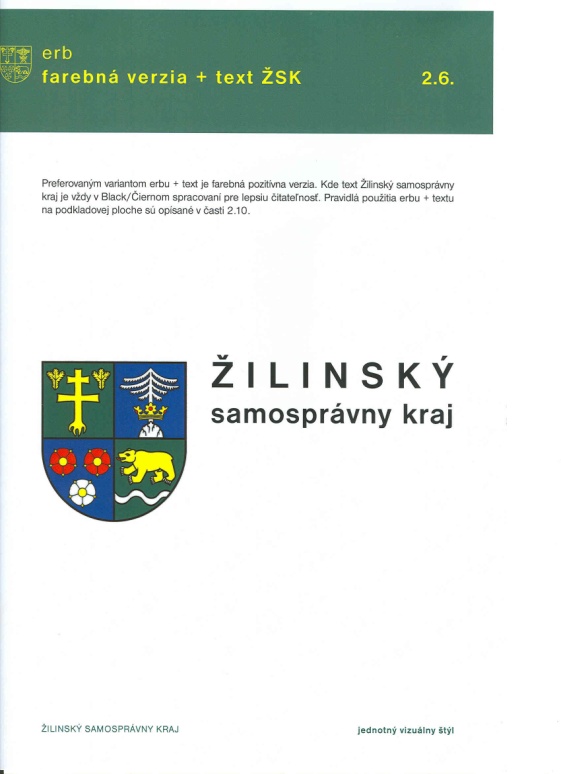      Štruktúra správy je vypracovaná v súlade s vyhláškou MŠ SR č. 9/2006 Z. z. zo  o štruktúre a obsahu správ o výchovno-vzdelávacej činnosti, jej výsledkoch a podmienkach škôl a školských zariadení a s metodickým usmernením Ministerstva školstva SR č. 10/2006-R z .1. Základné identifikačné údaje2. Údaje o vedúcich zamestnancoch školy3. Údaje o rade školy4. Iné poradné orgány školyPoradné orgány školy a ich funkcia: Pedagogická rada – vyjadruje sa k výchovno-vzdelávacím výsledkom žiakov a všetkým dôležitým činnostiam, ktoré súvisia s riadením školy.Gremiálna rada RŠ – je zložená z vedúcich zamestnancov školy, prizvaných pedagogických zamestnancov, s ktorými sa riaditeľka školy radí o všetkých dôležitých skutočnostiach v riadení školy.Rada školy – vyjadruje sa ku všetkým závažným skutočnostiam, ktoré sa vzťahujú k práci školy, kontroluje činnosť vedenia školy, je iniciatívna pri zmenách činnosti školy. Pracuje na základe štatútu a plánu Rady školy.Rada rodičov – koordinuje spoluprácu rodičov žiakov školy pri napĺňaní výchovno-vzdelávacích cieľov školy, je pravidelne informovaná o činnosti a aktivitách školy.Predmetové komisie – zabezpečujú plnenie odborných a metodických úloh v daných predmetoch. Na škole pracujú tieto predmetové komisie:a) spoločensko-vedných predmetovb) anglického jazykac) nemeckého jazyka a ostatných cudzích jazykovd) telesnej a športovej výchovye) odborných predmetov teoretického vzdelávaniaf) IKT, účtovníctva a daníg) grafických a praktických predmetovŽiacka školská rada – vyjadruje sa k otázkam výchovy a vzdelávania, podáva návrhy na mimoškolské činnosti a podujatia, podieľa sa na tvorbe a dodržiavaní školského poriadku školy, spolupracuje s regionálnymi radami mládeže, zúčastňuje sa na zasadnutí regionálneho parlamentu, rieši problémy a sťažnosti žiakov s vedením školy, participuje na napĺňaní ochrany ľudských práv žiakov. Pracuje na základe štatútu ŽŠR.Prijímacia komisia – zabezpečuje prípravu, priebeh a spracovanie výsledkov prijímacích skúšok.5a. Údaje o počte žiakov školy* - v počte sú uvedení žiaci dvoch tried bilingválneho päťročného štúdia + 1 žiačka štvorročného štúdia, ktorá neúspešne zmaturovala v riadnom termíne**  - v počte je uvedená 1 žiačka päťročného štúdia, ktorá neúspešne zmaturovala v riadnom termíne5b. Údaje o počte žiakov osemročného gymnázia. Údaje o počte žiakov oslobodených z hodín telesnej a športovej výchovy 5D. Údaje o počte žiakov oslobodených z hodín telesnej a športovej výchovy v osemročnÝch gymnáziÁch6. Údaje o prijímanÍ Žiakov na vzdelávanieNenaplnené študijné/ učebné odbory:7. Údaje o výsledkoch hodnotenia a klasifikácie žiakovKlasifikácia vyučovacích predmetov na konci školského roka: Klasifikácia vyučovacích predmetov osemročných gymnázií na konci školského roka:8. Údaje o ukončení štúdiaÚdaje o maturitnej skúškeExterná časť maturitnej skúšky: Písomná forma internej časti maturitnej skúšky:Ústna forma internej časti maturitnej skúšky:Všetky uvedené údaje o MS sú za riadny termín MS.Údaje o záverečných skúškach9. Zoznam študijných a učebných odborov a ich zameraníA) AktívneB) NeaktívneC) Experimentálne overovanie10. Údaje o počte pedagogických zamestnancoch školy11. Údaje o počte nepedagogických zamestnancoch školy12. Údaje o ďalšom vzdelávaní pedagogických zamestnancov ŠKOLY13. Odbornosť vyučovania podľa jednotlivých vyučovacích predmetov14. ÚDAJE O VÝCHOVNOM PORADENSTVE A PREVENCIIStručné zhodnotenie plnenia plánu práce výchovného poradcuVýchovná poradkyňa pracovala podľa Plánu práce výchovného poradcu, ktorý obsahoval stále a časové úlohy. Jej činnosť sa orientovala na nasledovné oblasti:pomoc žiakom pri riešení ich študijných, osobných a výchovných problémovpomoc žiakom štvrtého a piateho ročníka pri výbere VŠ a vyplňovaní prihlášok na VŠpomoc žiakom so zdravotným znevýhodnenímvedenie agendy pre žiakov so ŠVVP (špec. vých.- vzdel. programom)spolupráca s rodičmi a triednymi učiteľmi pri riešení vzdelávacích a výchovných problémovspolupráca s zamestnancami CPPPaP, OR PZ Čadca, RÚVZ v Čadci, zástupcami VŠ, iných odborných inštitúcií a taktiež s výchovnými poradcami ZŠNa osobné pohovory so žiakmi a rodičmi  využívala kabinet výchovného poradcu, mala určené konzultačné hodiny vo vyhradené dni – pondelok, streda, štvrtok . V prípade potreby pružne a priebežne riešila problémy i v iných vyučovacích dňoch. Po celý školský rok  monitorovala problematiku sociálno-patologických javov: drogy, alkohol, fajčenie, šikanovanie, kyberšikanovanie, záškoláctvo medzi žiakmi a ďalšie problémy.Výchovná poradkyňa vyhodnocovala dotazník o šikanovaní pre žiakov školy – jún 2018.Podľa plánu práce pripravovala rôzne odborné prednášky, workshopy, besedy: Trestno-právna zodpovednosť mládeže, extrémizmus a radikalizmus – prednáška s pracovníkmi OR PZ v Čadci – október (1. A, B, C).Absolvent na trhu práce – beseda s pracovníčkami ÚPSVaR v Čadci – marec (5. A, B, 4. C, D).Súdne pojednávanie – na Okresnom súde v Čadci – október, január (3. A, B).Finančná gramotnosť pre žiakov ZŠ na tému „Vzdelávali sme mladších“ – máj (ZŠ Skalité – 6.r).Generácia XYZ – motivačno-multimediálny koncert – november (všetky ročníky).Pre žiakov 4. a 5. ročníka zorganizovala účasť na 21. ročníku Akadémia VAPAC v Bratislave - október - prezentácia domácich a zahraničných VŠ. Pre tieto ročníky taktiež zabezpečila prezentáciu  študijných programov VŠ v spolupráci s odbornými zamestnancami VŠ a to:Ekonomická  fakulta UMB v Banskej Bystrici  - februárVŠE Praha, fakulta finanční a účetní - decemberFilozofická fakulta UCM v Trnave - februáragentúra INTERSTUDY - februárUNIZA, fakulta humanitných vied Žilina – aprílUNIZA, fakulta prevádzky a ekonomiky dopravy a spojov Žilina - februárMožnosti štúdia na našej škole prezentovala 30. januára 2018 pre žiakov ZŠ na EXPO KARIÉRA Čadca – Veľtrh vzdelávania a zamestnanosti.V priebehu roka prezentovala študijné odbory OA DMJ na ZŠ Kysucké Nové Mesto, ZŠ Skalité sv. Svorada a Benedikta.Pre žiakov 1. – 4. ročníka pripravila dotazníky o šikanovaní, ktoré spolu s triednymi vyučujúci vyhodnotila. Zapojila sa s triedou 1. C vo februári do štruktúrovaného dialógu (dotazník) MŠVVaŠ SR.Zapojila sa do projektu ŽSK – Škola bez tabaku, alkoholu a drog – Živá knižnica, ktorý bol v tomto školskom roku ukončený workshopom a výrobou baneru s aktivitami žiakov (október).Aktivity v rámci projektu:a) ako odmietnuť drogu – psychologický tréning v spolupráci s CPPPaP v Čadci,b) stretnutie s členmi komunity Cenacolo Kráľová pri Senci.Úzko spolupracovala s vedením školy, triednymi učiteľmi, s vyučujúcimi, s koordinátormi prevencií, s odborníkmi CPPPaP Čadca, s ÚPSVaR Čadca, OR PZ Čadca a rodičmi.Osobitnú pozornosť venovala žiakom so špeciálnymi výchovno-vzdelávacími potrebami  a žiakom s problémami v učení. V spolupráci s triednymi učiteľmi vypracovala a priebežne dopĺňala ich písomnú dokumentáciu. Osobitnými pohovormi boli riešení neprospievajúci žiaci a žiaci s vysokou absenciou, žiaci s priestupkami voči školskému poriadku. O pohovoroch viedla písomné záznamy. Žiakom končiacich ročníkov pomáhala, usmerňovala ich pri výbere vysokých škôl, kontrolovala správnosť údajov, potvrdzovala prihlášky na vysoké školy.Počas celého školského roka pravidelne aktualizovala nástenku výchovného poradcu a informácie na webovej stránke školy.Stručné zhodnotenie plnenia plánu práce koordinátora prevencieKoordinátorka prevencie kriminality a sociálno-patologických javov:spolupracovala  s vedením školy, triednymi učiteľmi, výchovnou poradkyňou a ostatnými pedagogickými i nepedagogickými zamestnancami školyplnila úlohy školského poradenstva v oblasti prevencie drogových a iných závislostí, v oblasti prenosu pohlavných chorôb, v oblasti výchovy k manželstvu a rodičovstvuiniciovala preventívne aktivity a priebežne o nich informovala žiakov, informovala o možnostiach spolupráce s poradenskými a preventívnymi odbornými zariadeniami v prípade potrebyzvyšovala odolnosť žiakov voči sociálno-patologickým javomrealizovala prevenciu AIDS/HIVvychovávala žiakov k osobnej a občianskej zodpovednosti a k príprave na manželstvo a rodičovstvo, pripravovala žiakov na rolu rodičavzdelávala sa v oblasti prevencie závislostí a iných sociálno-patologických javovKoordinátorka prevencie zorganizovala počas školského roka tieto aktivity:Pri príležitosti Svetového dňa boja proti HIV/AIDS –  „Červené stužky“ – propagácia a zapojenie sa do celoslovenskej kampane – 11. ročník (november/december), pripravila: a) informatívnu nástenku protidrogového preventistu, aktualizovanie násteniek v rámci kampane v triedach, b) výtvarnú súťaž pre žiakov SŠ na tému „Červená stužka v boji proti HIV/AIDS“,c) filmy Anjeli a In your face (1. a 2. ročník),e) výroba a nosenie červených stužiek.Mesiac boja proti drogám – aktualizácia nástenky protidrogového preventistu a realizácia školskej súťaže o najkreatívnejšiu nástenku s protidrogovou tematikou (november).ukončenie projektu ŽSK „Škola bez tabaku, alkoholu a drog“ -  Živé knižnice – dialóg s mladými vyliečenými narkomanmi.Prednáška Zdravý životný štýl (škodlivosť alkoholu, drog, cigariet) (triednické hodiny).Motivačný multimediálny kocert (LETart production) – Generácia XYZ (všetky ročníky – november).Prednáška „Kyberšikanovanie“ – (elektronické šikanovanie, cyberbullying, cybermobbing) -pracovník OZ PZ Čadca (november).Projekt Očkovanie hrou – RUVZ Čadca (3. A, B) – interaktívna forma vzdelávania s odborníkmi z praxe.Vianočná kvapka krvi (december), Valentínska kvapka krvi (február/marec).Výstava výtvarných artefaktov – Staroruské ikony (výber žiakov Kysucké knižnica Čadca).Olympiáda ľudských práv – školské kolo v spolupráci s vyučujúcou PaedDr. E. Černekovou.Štruktúrovaný dialóg – účasť mladých ľudí na demokratickom živote – on-line dotazník v spolupráci s E. Černekovou (február 2018) – POP 2017/2018.Aktivity pri príležitosti „Svetových dní“ – Mesiac proti drogám– aktualizovanie násteniek, Deň boja proti HIV/AIDS – výroba a rozdávanie červených stužiek, Deň počatého dieťaťa – výroba a nosenie bielych stužiek ako symbol ochrany ľudského života od počatia, Deň Zeme – akcia 5 dní pre mesto, čistenie lesa v Čadci, preventívny program proti fajčeniu – Svetový deň proti fajčeniu.Deň počatého dieťaťa – marec, celoslovenská kampaň mimovládnych organizácií združených vo Fóre života k ochrane ľudského života (rozdávanie bielych stužiek a letákov, aktualizácia násteniek), 1. a 2. ročník – výchova k manželstvu a rodičovstvu.Pamätný deň obetí holokaustu a rasového násilia – besedy, prezentácie na triednických hodinách.Tehlička 2018 pre Keňu – finančná zbierka na podporu zlepšenia prístupu k pitnej vode a energiám, na rozšírenie formálneho i neformálneho vzdelávania detí a mládeže v meste Korr. Vyzbierané a odoslané 192,30 € na účet OZ Savio, ktoré zbierku organizuje (26. 2. – 26. 3.).Deň narcisov – apríl, „Liga proti rakovine“, 22. ročník celoslovenskej finančnej zbierky, vyzbierané pre onkologických pacientov 1456,05 € v spolupráci s vyučujúcimi a OZ Klinček.Biblická olympiáda (školské, dekanátne kolo) – január, marec.V spolupráci s ostatnými učiteľmi, koordinátorom environmentálnej výchovy  a žiackej školskej rady sa zapojili žiaci do: Zbierky organizácie UNICEF – Týždeň modrého gombíka (3. D – vyzbierali – 415,74 €, škola získala poďakovanie a Diplom za aktivitu (máj) a Predaj vianočných pohľadníc – 3. D, vyzbierané 221,10 € (december).Charitatívne činnosti: Deň nezábudiek žiaci 3. C, D – vyzbierané 547,90 € (podpora duševného zdravia), v spolupráci s Úniou nevidiacich (október), Biela pastelka žiaci 3. C vyzbierané 223,76 € (september), Hodina deťom žiaci 3. C, D – vyzbierané 543,83 € (november), Sladká pomoc – výťažok z predaja vianočných koláčov – pre Dom charity sv. Gianny v Čadci a Detský domov v Hornom Kelčove (450,- €) a pre zdravotne postihnutého chlapca Adamka zber - Plastové vrchnáky – zbierka pre chorého chlapca na zdravotnícke potreby a rehabilitáciu a Benefičný koncert „Študentské srdce pre Adama“ (február)Putovná výstava (1 mesiac – zapožičaná z Múzea SNP) – Priebeh SNP – lektorovanie našich žiakovZáložka do knihy spája slovenské školy – výmena záložiek 123 ks s OA Šurany.Prednášky, besedy – Zdravý životný štýl – Mgr. M. Kremeňová NÚVZ Čadca (2. ročník - október).Projekt „Záhrada, ktorá učí“ – záhrada s vyučovacími prvkami. Garant – mimovládna nezisková organizácia Živica, sponzor IKEA – 1500,- € , slávnostné otvorenie – september (žiaci 2. a 3. ročníka).Svetový deň vody – marec – Aqua stánok s ochutenou vodou pre žiakov a učiteľov. Svetový deň výživy (13. 10.) – pripravené pre žiakov stoly s ovocím a zeleninou a „Zelená škola“ pripravila „Vodný bar“ – podávanie bylinkových nápojov.Workshop – šetrenie vody na škole - r. Zelenej školy p. J. Oravec.Zelená škola – opätovné sa zapojenie sa do projektu, škola získala „Certifikát Zelená škola“ a stáva sa súčasťou medzinárodného projektu EKO-SCHOOL (september/október).Recyklohry– projekt zber drobného elektroodpadu.Zbieram baterky – škola získala 1326 bodov, za ktoré si môže objednať školské potreby - projekt  V spolupráci s koordinátorom environmentálnej výchovy u žiakov posilňujeme pocit zodpovednosti k životnému prostrediu.Svetový deň mlieka na školách – žiakom ponúkaný syr, mlieko  od sponzorov (27. september).Svetový deň Zeme – čistenie Bukovského potoka a okolia (žiaci 1. ročníka, marec).Úprava zelene, terénne úpravy školy, starostlivosť o bioodpad a kompostovisko (Zelená škola).Zber papiera – zapojila sa celá škola, vyzbierané 5 864,00 kg papiera  (apríl).Trash Game – ekologické hry pri príležitosti Dňa Zeme (1. – 4. ročník, apríl).Dajme veciam druhú šancu – burza použitých vecí (15. 11. 2017).Zelená škola – výzdoba školy (Haloween, Vianoce, Valentín, Veľká noc), úprava zelene v exteriéri školy, starostlivosť o bioodpad a kompostovisko.ŽŠR (Žiacka školská rada)Projekty: „Keď vzájomná rozdielnosť tvorí súlad“ – integračné stretnutie s klientmi DSS Synnómia Žilina (10. 11. 2017)Benefičný koncert „Študentské srdce pre Adama“ – (8. 2. 2018) – DK Čadca„Na oko rozdielni ľudia tvoria spoločne farebný svet“ – grantový projekt ŽSK (9. 5. A 27. 6. 2018).„Miss Reneta 2018“ – Dubná Skala Žilina (18. 3. 2018) – Klaudia Stoláriková, 2. Bškolenia ŽSR – ŠUS členov „Študenti v pohybe 2017“ – Prievidza (september), Konferencia RMŽK v Terchovej – 8. – 10. januára 2018, Valné zhromaždenie RMŽK – Ružomberok – 9 – 11. 3. 2018,priateľské stretnutie členov ŽSR v RMŽK – „Bodka“ v Žiline (25. 6. 2018)zasadania regionálneho parlamentu ŽŠR – Čadca – september, december, január7. zasadanie Krajského stredoškolského parlamentu ŽSR – zástupca za OA DMJ Petronela Chrastinová, žiačka 2. B – zvolená za podpredsedníčku KŠP ŽSKaktivity ŽŠR –  Mikulášsky deň,  Deň otvorených dverí, vianočné trhy na ŽSK, Strašidelná noc v škole charitatívne činnosti – zbierka pre zdravotne postihnutého chlapca, adopcia na diaľku – Liliana Mesiko – Uganda – 240,- €/za školusúťaže ŽŠR – oblastný turnaj pišQworky, Miss RenetaSpolupracujúce subjekty v oblasti výchovného poradenstva a prevencieVýchovná poradkyňa a koordinátorka prevencie úzko spolupracovali:s vedením školy, triednymi učiteľmi, vyučujúcimi a rodičmikoordinátorkou  environmentálnej výchovy a ŽŠRs odborníkmi z CPPPaP v Čadcizamestnancami ÚPSVaR v Čadcizamestnancami OR PZ v Čadci a Mestskej polície v Čadcizamestnancami Regionálneho úradu verejného zdravotníctva (RÚVZ) v Čadcipracovníkmi Slovenskej katolíckej charity v Bratislavezamestnancami Okresnej knižnice v Čadcizamestnancami Domu kultúry v Čadcis odbornými zamestnancami Vysokých škôl v  Žiline, Banskej Bystrici, Trnave, Prahas Akadémiou vzdelávania v Čadcis zamestnancami Národného ústavu zdravia v Čadcis agentúrami  CAMBRIDGE STUDY, INTERSTUDYs výchovnými poradcami ZŠ v regiónes charitatívnymi organizáciamis LETart productions Múzeum SNP Banská Bystrica15. Údaje o aktivitách a prezentáciI školymultimediálne prezentácieŠkola má pripravené prezentácie školy, ktoré pravidelne využíva na prezentáciu na Veľtrhu vzdelávania a zamestnanosti v Čadci, pri návšteve školy so zahraničnými partnermi, na stretnutiach s verejnosťou, počas Dňa otvorených dverí, pri ponuke štúdia žiakom a výchovným poradcom ZŠ. Prezentácia je sprístupnená i na webovej stránke.Škola vydala pri príležitosti 70. výročia založenia školy „Pamätnú knihu“, v ktorej sme priblížili verejnosti činnosť, prácu, aktivity, úspechy školy od roku 1945 až po súčasnosť, ktorou prezentujeme školu na rôznych podujatiach doma i v zahraničí.Škola má vyhotovené prezentačné panely o študijných odboroch, aktivitách, projektoch a úspechoch školy.ocenenia školy, žiakovŠkolaZlatý Litteras Memoriales – VUC Žilina pri príležitosti osláv 70. výročia založenia školyOcenenie „Európska značka pre jazyky 2016“ -  Európskou komisiou pod záštitou MŠVVaŠ SR - inovatívne vyučovanie cudzích jazykovOcenenie školy – „Olympijská škola roka“ – 2. miesto od Olympijského klubu regiónu Kysuce (šk. r. 2017/18)ŽiaciCena akademika Špaldona – žiak M. Nekoraník (4. B) za reprezentáciu školy a vynikajúce študijné výsledkyOcenenie ŽSK – žiak M. Salát (3. A) za úspechy a výsledky v oblasti výchovy a vzdelávania ŽSKDiplomy a ďakovné listy škole a učiteľom od charitatívnych organizácií za pomoc pri zbierkach, od predsedníčky ŽSK za organizáciu Benefičného koncertu „Študentské srdce pre Adama“, od UMB v BB za vzdelávanie študentov VŠ.spolupráca školy s rodičmiŠkola má dobrú spoluprácu s rodičmi. Rada rodičov, v ktorej má každá trieda svojho zástupcu, sa stretáva dvakrát do roka, je informovaná o činnosti školy, výchovno-vzdelávacích výsledkoch, organizovaní rôznych školských i  mimoškolských akcií, o úspechoch, potrebách školy, pomáha získavať sponzorské príspevky. Rodičia nám pomáhajú realizovať drobné opravy bez nároku na odmenu, poskytujú právnické poradenstvo, materiálnu pomoc, pomáhajú zorganizovať spoločenské posedenia, zúčastňujú sa na spoločných kultúrnych akciách žiakov a rodičov. Spolupracujú so školou najmä prostredníctvom OZ pre pomoc OA DMJ v Čadci. Získali sme s ich pomocou 2 % dane z príjmov v šk. r. 2017/18  za kalendárny rok 2017 vo výške 3 270,68 €.formy prezentácie školy na verejnostiVeľtrh vzdelávania a zamestnanosti v Čadci (Expo Kariéra Čadca)Európska značka pre jazyky 2016návšteva ZŠ v regiónestretnutia výchovných poradcov ZŠ horných a dolných KysúcDeň otvorených dverí na OA DMJstužkové slávnosti žiakovdružobné stretnutia s OA Český Těšínregionálne noviny – Kysuce, My – Kysucké novinyškolský časopis MIKSPamätná kniha pri príležitosti 70. výročia založenia školyškolská kronikawebová stránka školy www.oadmj.skorganizácia športových podujatí a turnajov v spolupráci s Centom voľného času a ŽSK (volejbal, basketbal, florbal, futsal, bedminton, stolný tenis, atletika, zjazdové lyžovanie, snowbording, šach)organizácia regionálneho kola Župnej kalokagatie ŽSKkonferencie RMŽK, zasadnutia Krajského stredoškolského parlamentu ŽSKorganizácia charitatívnych činností – Deň narcisov, Deň nezábudiek, Biela pastelka, Týždeň modrého gombíka, Hodina deťom, Vianočná a Valentínska kvapka krvi, UNICEF, spolupráca - KERICveľtrhy fiktívnych firiem a študentských spoločností – Český Těšín, Ostrava,  Bratislavaprojektová činnosť: Medzinárodná obchodná hra EEBG Francúzsko, Zelená škola – medzinárodný environmentálny program, Erasmus+ Európska značka pre jazyky 2016, Erasmus+ - Vzdelávacia mobilita jednotlivcov, Erasmus+ - CLIL – efektívne stratégie vyučovania, projekty – Vráťme šport do škôl, Škola bez tabaku alkoholu a drog, Cesta za poznaním slovenskej histórie, Záhrada, ktorá učí, eTwinningStredoškolská odborná činnosťstredoškolský podnikateľský zámer ŽSKNajlepší podnikateľský zámer – ŠIOVBenefičný koncert „Študentské srdce pre Adama“Putovná výstava SNP – lektorovanie žiakov pre verejnosťTýždeň v škole s anglickými lektormiúčasť na rôznych súťažiach, olympiádach, exkurziách, workshopoch, prednáškach, besedáchpublikačná činnosťTeacher´s book EPQ 2. – 5. ročník bilingválne štúdium – pracovné hárky s aplikáciou metódy CLILStudent´s book EPQ 2. – 5. ročník bilingválne štúdiumpracovné listy a prezentácie – powerpointe v anglickom, nemeckom jazyku v predmete Tovaroznalectvo, Ekonomika a právo ( 2. – 5. ročník)pracovné listy v anglickom jazyku, nemeckom jazyku z predmetu Hospodárska korešpondencia (HOK 2. – 5. ročník)prezentácie v powerpointe o bilingválnom štúdiu v anglickom i nemeckom jazykuPamätná kniha o činnosť, aktivitách, úspechoch OA DMJ v Čadci od jej založeniastredoškolský slovenský časopis MIKS – zo života školycertifikátyŽiaci počas štúdia v školskom roku 2017/2018 získali nasledovné certifikáty z jednotlivých predmetov:Aplikovaná ekonómia (zvládnutie činnosti štud. spoločnosti a účasti na veľtrhu – 10 certifikátov 3. C)Globálny etický program – Etika v podnikaní (49 certifikátov – 4. A, C, D)Realitný vodičák (úspešné absolvovanie testu – 87 certifikátov  - 4. C, D, 5. A, B) – úspešnosť školy –       2. miesto (90,86 %) v ŽSKUčebnica ekonómie a podnikania (58 certifikátov – 4. C, D, C, 5. A)Podnikanie v cestovnom ruchu (20 certifikátov – 4. B)Viac ako peniaze (44 certifikátov –  4. C, D, 5. A, B)Digitálna garáž (100 certifikátov – 4. A, B, C, D, 5. B)Doložka k vysvedčeniu CFF – aktívna práca a účasť na medzinárodných veľtrhoch (11 – 4. D,5. A)Štátna skúška z písania na PC a korešpondencie (32 certifikátov – vysvedčenie o štátnej skúške z písania a spracovania textu na počítači – 3. roč. + 4. A, B)Spracovanie účtovníctva ÚJ v softvéri Omega (63 certifikátov od firmy KROS – 4. a 5. ročníky)Certifikát IT Fitness (26 certifikátov 1. B, 3. D)Certifikát projektu „Zelená škola“Vysvedčenie – odborná štátna jazyková skúška z ANJ (1 žiak), z NEJ (2 žiaci) v spolupráci        s Jazykovou školou ŽAVysvedčenie – základná štátna jazyková skúška z ANJ (15 žiakov)Certifikát ECVET – odborná stáž v rámci projektu Erasmus+ (14 certifikátov)Certifikát Europass – Mobility + Responsible Work Practise  – získané jazykové a odborné        kompetencie v rámci odbornej stáže projektu Erasmus+ v Anglicku (14 certifikátov)školský časopisV rámci záujmovej činnosti žiaci OA DMJ v Čadci vydávajú školský časopis MIKS pod vedením PhDr. Aleny Škrobánkovej. Vo svojich príspevkoch sa snažia podať obraz o živote školy. Touto aktivitou mladých ľudí škola vedie k samostatnosti, kreativite, sebarealizácii a pestuje v nich úctu k slovenskému jazyku. Školský časopis vychádza od roku 2000 raz za 2 mesiace. V minulom šk. roku redakčná rada vydala 5 čísiel. Redakčnú radu tvoria žiaci, ktorých zaujíma práca žurnalistov. Články v časopise sú náučné, odborné, ale i zábavné. Na jeho stránkach sa dočítate o úspechoch, radostiach, problémoch, aktivitách školy, triednych kolektívoch, ale i o dobrých nápadoch a úspechoch žiakov. V časopise je pre žiakov zverejňovaný i tzv. „žolík“, ktorý môžu  žiaci uplatniť v prípade, ak nie sú pripravení z nejakého dôvodu na vyučovaciu hodinu (okrem predpísaných písomných prác). Časopis sa vydáva v tlačenej podobe, ale je zverejnený i elektronicky na webovej stránke školy. Časopis získal Diplom za účasť v celoslovenskej súťaži Štúrovo pero 2018 v kategórii stredoškolské časopisy v apríli 2018 a každoročne sa zapája do celoslovenskej súťaže PRO SLAVIS. Je veľmi pozitívne, že žiaci na odbornej škole prejavujú záujem i o takýto druh aktivity. činnosť žiackej školskej radyŽiacka školská rada v zmysle § 26 zákona 596/2003 Z. z. reprezentuje žiakov strednej školy a zastupuje ich záujmy vo vzťahu k riaditeľovi a vedeniu školy. Na našej škole existuje od roku 1992, sú v nej zastúpení žiaci z každej triedy. Vyjadruje sa k podstatným otázkam, návrhom školy v oblasti výchovy a vzdelávania, predkladá návrhy a stanoviská riaditeľovi školy a vedeniu školy, podieľa sa na dodržiavaní školského poriadku, zastupuje žiakov navonok, participuje na napĺňaní výchovy k ľudským právam. Koordinátorkou ŽŠR je Mgr. Marcela Šavelová. ŽŠR pracovala a pracuje na základe štatútu, predsedníčkou v šk. r. 2017/18 bola Petronela Chrastinová, žiačka z 2. B triedy, ktorá je i podpredsedníčkou Krajského stredoškolského parlamentu ŽSK,ŽŠR sa venovala i vzdelávaniu žiakov a to zastúpením na: školení členov ŽŠR „Študenti v pohybe 2017“, Prievidza (september 2017), školenie členov ŽŠR organizované RMŽK – Terchová (január 2018), Valnom zhromaždení RMŽK v Ružomberku  (marec 2018), priateľské stretnutie „Bodka“ členov ŽŠR združených v RMŽK v Žiline (jún 2018).Členovia ŽŠR s koordinátorkou sa zúčastnili i zasadaní Krajského stredoškolského parlamentu pre oblasť Kysúc (september 2017), zasadanie Krajského stredoškolského parlamentu ŽSK (február 2018, január 2018). Koordinátorka Mgr. Marcela Šavelová sa zúčastnila vzdelávania „seminár pre koordinátorov ŽŠR“ v Terchovej, organizovaného RMŽK (november 2017).Na stretnutiach ŽŠR členovia navrhovali rôzne mimoškolské akcie školy, besedy, prednášky, workshopy, súťaže a pripravovali benefičný koncert „Študentské srdce pre Adama“ – hedikepovaného chlapca. Koncert sa zrealizoval 8. 2. 2018 v spolupráci so všetkými SŠ regióna Kysuce.ŽŠR ako podpora žiackych aktivít a ľudských práv na OA DMJ v Čadci v šk. roku 2017/2018 pripravila:a) tradičné aktivityimatrikulácie – hlavná myšlienka je privítanie žiakov prvých ročníkov na škole. Tretie ročníky  spoločne pripravili program, ktorý pre prvé ročníky slávnostne predstavili v Kultúrnom dome v Čadci a žiakom 1. ročníkov odovzdali žiacke preukazy, ktorými sa preukazujú počas štúdia (november).Mikulášsky deň na OA DMJ – žiaci ŽŠR pripravili krátky kultúrny program pri príležitosti dňa svätého Mikuláša, rozsvietili vianočný stromček a žiakov obdarili sladkosťami (december).Deň otvorených dverí – ŽŠR prezentovala v powerpointe svoju činnosť na škole (december).zbierky – ŽŠR sa aktívne zapájala do rôznych charitatívnych činností, pomáhala deťom, chorým ľuďom, ale i zvieratkám.Adopcia na diaľku – Liliana Mesiko z Ugandy, príspevok na vzdelávanie (240,- €).zbierka pre Adama Kopasa – zber plastových vrchnákov, ako príspevok na zdravotnícke potreby a rehabilitáciu postihnutého chlapca.b) nové aktivityBenefičný koncert „Študentské srdce pre Adama“ (8. 2. 2018) – DK Čadcavzdelávanie členov ŽŠRStrašidelná noc v škole (október 2017) – žiaci 1. – 2. ročníka „Miss RENETA 2018 – organizácia školského kola a zapojenie sa do semifinále medzinárodnej súťaže žiakov SŠ – hotel Dubná Skala v Žiline (marec 2018)súťaž – oblastný turnaj v pišQworkách 2017 v Žiline  (november 2017)súťaž PišQworky 2017 – 2. ročník - školský turnaj žiakov 1. – 5. ročníka (október 2017), oblastný v Žiline (november 2017)Vianočné trhy na ŽSK (december 2017)Projekt: „Keď vzájomná rozdielnosť tvorí súlad“ – integračné stretnutie s klientmi DSS Synnómia Žilina (november 2017)Projekt: „Na oko rozdielni ľudia tvoria spoločne farebný svet“ – grantový program ŽSK „Mládež v pohybe“ v spolupráci s CSS Slniečko Oščadnica (máj, jún 2018)spolupráca s Radou mládeže ŽSKpravidelná aktualizácia a informovanie zverenej nástenky ŽŠRskrinka ŽŠR – pripomienky, dotazy, názory žiakov OA DMJiné aktivity školySOČ – 40. ročník, školské – OA DMJ Čadca (marec 2018),  okresné (marec 2018)        a krajské kolo (apríl 2018) Spojená škola KNM , krajské kolo – 2. miesto (žiačky 3. B) a postúpila do        do celoslovenského kola - UNIZAKysucký mikrofón – okresné kolo  v moderovaní (žiačky 2. A) – bez umiestnenia (október)Dni nádeje – literárna a výtvarná súťaž (žiačka 3. D) – bez umiestnenia (september)Hviezdoslavov Kubín – okresné kolo v prednese poézie a prózy –  2. miesto (žiačky 2. A - marec)Štúrovo pero 2018 – celoslovenská súťaž vydávania školských časopisov (apríl 2018) - diplomLiterárny Kežmarok 2018 – vlastná tvorba (žiačka 1. A - apríl) – bez umiestneniaMladý Európan – celoslovenská súťaž – 3. miesto (žiaci 2. B - apríl)Záložka do knihy spája slovenské školy – 123 záložiek s OA ŠuranyMôj originálny čitateľský denník – krajské kolo – bez umiestneniaCesta za poznaním minulosti 2018 – celoslov. lit. a výtv. súťaž – Múzeum SNP (žiačka 1. A)Moja najobľúbenejšia kniha – prezentácia kníh na podporu čitateľskej gramotnosti - projektVráťme knihy do škôl – 3. miesto škola, najaktívnejší čitateľ (žiačky 2. A)Môj slovenský športový idol – literárno-výtvarná súťaž – krajské kolo – bez umiestnenia (žiačka 1. A)Biblická olympiáda – dekanátne kolo – 2. miesto (žiaci 4. B, 3. A) – marec 2018Mladý Slovák – školské kolo, krajské kolo bez umiestnenia (žiaci 3. A, B) apríl 2018Olympiáda ľudských práv – krajské kolo – 10. miesto z 35 žiakov, žiačka 3. B) – február 2018Matematická súťaž Klokan – diplom Šampión školy (1 žiak) a Úspešní riešitelia (4 žiakov) - marecSúťaž o najkrajšiu učebnú pomôcku z matematiky – školské kolo – apríl 2018Paulínyho Turiec – celoslovenská literárna súťaž – bez umiestnenia (žiačka 1. A) – apríl 2018Moja Európa – písanie esejí – bez umiestnenia (marec 2018)Medziriadky – celoslovenská literárna súťaž – bez umiestnenia (marec 2018)Filozofická olympiáda – bez postupu (november 2017)Generácia Euro – bez postupu do finále (september – október 2018)Šport, kultúra, architektúra, veda a vzdelávanie v EÚ – internetová súťaž 3. miesto (žiak 3. A)Projekt Workshopy o zahraničnej a bezpečnostnej politike – diplom v písaní eseje v SLJ (žiačka 4. C) a diplom za najlepšiu prácu v písaní eseje v ANJ (žiačka 5. A)Súťaž Spotrebiteľská výchova žiakov pre život – vytvorenie časopisu – (žiačky 3. B)Olympiáda o EÚ -  regionálne kolo 5. miesto postup do celoslovenského kola (žiačky 5. A)Ekonomická olympiáda – regionálne kolo 12. miesto (žiačka 5. A)Finančná olympiáda – bez postupu do 2. kolaSúťaž Mladý účtovník – školské kolo, regionálne kolo – 8. miesto, 14. miesto (žiaci 4. D, C)Súťaž SIP (spracovanie textu na počítači – krajské kolo – 8. miesto (žiak 4. B) a wordprocessing –       bez umiestneniaSúťaž On-line Angličtinár roka – bez umiestnenia (november 2017)Súťaž Expert geniality show v ANJ – 3 žiaci v prvej 100-ke z 2569 žiakov – (3 žiaci 4. B) - EXPERTOlympiáda v ANJ –  krajské kolo – 4. miesto (žiačka 5. A)Olympiáda v NEJ –  krajské kolo – 4. miesto (žiak 5. B)Pracovný pohovor s firmou LKW WALTER – odbornú stáž  vo Viedni (4 žiaci – vybraní september       2017, január 2018)eTwinning – Objavovať a spoznávať kultúrne dedičstvo Slovenska a partnerskej krajiny – projekt EEBG – európska podnikateľská hra – školské kolo,  medzinárodné kolo vo Francúzsku -   (žiaci 4. B)Súťaž - Najlepší podnikateľský zámer – ŠIOV BA, celoslovenské finále Súťaž – Stredoškolský podnikateľský zámer ŽSK – bez umiestneniaMedzinárodný veľtrh fiktívnych firiem v Českom Těšíne – 3. miesto (žiačka 4. D) + ocenenie „Najlepšia       Reprezentantka fiktívnej firmy“ (február 2018)Medzinárodný veľtrh fiktívnych firiem v Ostrave – 3. miesto (žiačky 5. A) + ocenenie „Najoriginálnejší       podnikateľský nápad“ (marec 2018)Veľtrh študentských spoločností v Bratislave – bez umiestneniaRealitný vodičák – úspešnosť školy – 2. miesto 90,86 %Písanie na rýchlosť a presnosť z HOK – školské koloŠportové súťaže – bedminton – okresné kolo – 2. miesto dievčatá, 3. M. chlapci, basketbal – okresné kolo – 2. Miesto (chlapci, dievčatá), ABC futbalista – 1. miesto a Rope skipping (školské dni športu) – 1. a 3. miesto, volejbal – okresné kolo – 3. miesto (dievčatá, chlapci), futbal – 3. miesto dievčatá, ľahká atletika – okresné kolo – 2. miesto, cezpoľný beh okresné kolo – 2. miesto (dievčatá), okresné kolo – futsal – 2. miesto chlapci, okresné kolo florbal – 2. miesto chlapci, 4. m. dievčatá, okresné kolo stolný tenis – 3. m. dievčatá, 4. m. chlapciMajstrovstvá okresu v zrýchlenom šachu – 2. miesto (žiačka 5. B) – postup na krajNajsilnejší kysucký stredoškolák – regionálne kolo – 1. m a 3. m (žiaci 3. D, A)Majstrovstvá žiakov SŠ v lyžovaní a snowbordingu – bez umiestneniaŽupná kalokagatia –  krajské kolo – 2. miesto, regionálne kolo – 1. miestoVianočné plávanie, vianočný halový futbal žiačokLyžiarsky a snoubordingový výcvikový kurz – Veľká Rača (žiaci 1. ročníka) – 12. – 16. 2. 2018Športový míting s družobnou školou v Českom Tešíne – volejbalový turnaj žiaci, učitelia - bedmintonVráťme šport do škôl 2017 - Bedminton (projekt) – bedmintonový turnaj medzi SŠVráťme šport do škôl 2018 – Veslovanie (projekt) – moderný prvok v školskej posilňovniŠkola roka v okrese Čadca – 2. miesto za všetky športové aktivity – ocenenie od Olympijského klubu      KysuceKurz OŽaZ, účelové cvičenia na OŽaZ, kurzy pohybových aktivítbesedy a prednáškyRealitný vodičák – (január 4. ročník, 5. A, B)Prednáška – Zdravý životný štýl - RÚVZ (október 2. ročník)Workshop – Staroslovenská škola hlaholiky – ŽSK (november 3. Ročník)Beseda – Jašíkove Kysuce – Peter Holka (november,  2. A)Odborný seminár – Jašíkove Kysuce – Pavol Rankov (december – výber žiakov)Seminár – Olympiáda ľudských práv (október)Seminár – Slovenská duchovná tvorba a jej predstavitelia – Jurinova jeseň (október, 4. A)Prednáška – Absolvent na trhu práce  (ÚPSVaR) – marecl (žiaci 4. ročníkov, 5. A, B)Prednáška – Finančná gramotnosť – finančná sloboda (január, 4. ročníky, 5. A, B)Prednáška  - UNIZA + SOPK (jún, 2. a 3. ročník)Workshop – Finančná gramotnosť pre ZŠ „Vzdelávali sme mladších“ (máj)Workshop s manažérom firmy LKW WALTER – Rakúsko (jún, 3. A, 4. B)Beseda – História Kysúc – Kysucké múzeum (november 4. B)Prednáška – Remeslá Kysúc – Kysucké múzeum (november 4. B)Prednáška -Trestnoprávna zodpovednosť mládeže, extrémizmus, radikalizmus (október, 1. ročník)Prednáška – Kariérne poradenstvo (marec – 4. a 5. ročník)Súdne pojednávanie na Okresnom súde Čadca (október, január 3. ročník)Prednáška – Deň bez fajčenia (november, 1. – 5. ročník)Dokument – Ochrana ľudského života od počatia až po prirodzenú smrť (marec, 1. a 2. ročník)Prednáška Kyberšikanovanie (november, 2. C)Workshop – Šetrenie vody (riaditeľ Zelenej školy p. Oravec)Vzdelávacie podujatie – Generácia XYZ (november, 1. - 5. ročník)Divadelné predstavenia v SND – Bačova žena v SND  Bratislava - výberDivadelné predstavenie pre žiakov BŠ (predstavenie v ANJ)Divadelné predstavenie – Palarikova-Raková Európsky deň jazykov – návšteva Krajskej knižnice v ŽilinePrednáška o verejnej autobusovej doprave – SAD ŽilinaWorkshop – Anglický týždeň v škole, kurz angličtiny s rodenými lektormiexkurzieLiterárno-dejepisná – Východné SlovenskoLiterárna – OravaLiterárna spojená s divadelným predstavením ŽilinaExkurzia OswienčimDejepisná exkurzia do Múzea SNP Banská BystricaJazykovo-historická – Vianočná Viedeň, RakúskoDejepisno-geografická – Praha, Česká republikaJazyková – Grand tour Amsterdam, ŠkótskoEkonomická – do výrobného podniku Marlenka, Frýdek-Místek, Česká republikaEkonomická – do mincovne v KremniciEkonomická – do výrobného podniku ASPERA-SPINN v ČadciEkonomická – do výrobného podniku Vilija - Kysucké pekárne v ČadciEkonomická – do výrobného podniku Okrasa v ČadciOdborno-historická - Štátny archív Bytča + Sobášny palácŠtátny archív pobočka Čadcaškolské výlety	1. A – Tatranská Štrba		1. B – Belá pri Žiline	1. C – Veľký Slavkov2. A – Skalité2. B -  ------------------2. C – Belá pri Žiline 3. A – Pieniny – Červený Kláštor3. B –  Terchová3. C – Žilina3. D – Liptovský Ján4. A - ------------------4. B – Nová Lesná4. C, D, 5. A, B – ukončili štúdium MSpedagogická prax študentov VŠOA DMJ vychádza v ústrety študentom VŠ, ktorí počas štúdia za pomoci cvičných učiteľov na našej škole vykonávajú súvislú pedagogickú prax. Budúcim učiteľom sprostredkujú svoje osobné a pedagogické skúsenosti, ktoré majú veľký význam v procese ich odbornej prípravy. V šk. r. 2017/18 cviční učitelia odovzdali skúsenosti študentov z nasledovných VŠ:Vysoká škola báňská – Technická univerzita OstravaUniverzita Mateja Bela, Banská BystricaDTI Dubnica nad VáhomOA DMJ v šk. r. 2017/18 po prvýkrát poskytovala vzdelávanie ako „Cvičná škola“ pre FHV UNIZA v Žiline. Pedagogickú prax v predmete anglický jazyk vykonalo v „Cvičnej škole“ 6 študentov. ostatné Imatrikulácie, Stužkové slávnosti, Deň študentov, Vianočná akadémia, výstavy, Vianočná a Valentínska kvapka krvi, charitatívne zbierky, projekty, besedy, prednášky, workshopy, krúžky, aktivity pri príležitosti svetových dní, divadelné predstavenia v SND, motivačno-multimediálne koncerty, vydávanie časopisu, zber papiera, súťaž o TOP triedu a najaktívnejšiu triedu, súťaž o TOP učiteľa (odborných a všeobecno-vzdelávacích predmetov), najaktívnejšiu predmetovú komisiu, Deň otvorených dverí, prax študentov VŠ, odborná prax žiakov OA DMJ, lyžiarsky a snoubordingový výchovno-výcvikový kurz a ostatné kurzy pohybových aktivít, stretnutia s družobnou školou v Českom Těšíne.16. Údaje o projektoch/grantoch podaných v školskom roku 2017/201817. Údaje o výsledkoch inšpekčnej činnosti vykonanej Štátnou školskou inšpekciou Zistenia: nebola vykonaná ŠŠI.18. Údaje o priestorových a materiálno-technických podmienkach školybudovy, dielne, odborné učebne	Poznámka: Pri vypĺňaní riadku Iné – uveďte konkrétne ktoré zariadenie škola spravuješportoviská	Poznámka: uvádzajte všetky športoviská, ktoré sú v správe školy (napr. telocvičňa, pohybové štúdium, posilňovňa, vonkajšie ihrisko...) školský internátškolská jedáleň, výdajná školská jedáleň	19. Cieľ koncepčného zámeru rozvoja školydefinícia cieľa pre školský rok 2017/2018:Ciele pre školský rok 2017/2018 boli podrobne rozpracované v Pláne práce na šk. rok 2017/2018 v jednotlivých oblastiach.A/ Oblasť vzdelávaniaposilňovať u žiakov kľúčové, všeobecné a odborné kompetencie,rozvíjať u žiakov čitateľskú gramotnosť,pripraviť žiaka na úspešný a zodpovedný osobný a pracovný život,zapájať žiakov do vyhlásených vedomostných, športových súťaží ,zapájať žiakov do cudzojazyčných olympiád,pripravovať žiakov na národné i medzinárodné certifikáty, pripravovať žiakov na štátne skúšky (cudzí jazyk, hospodárska korešpondencia),uplatňovať aktualizáciu „Národného štandardu finančnej gramotnosti“ v jednotlivých predmetoch,realizovať hodiny v využitím moderných vyučovacích metód a IKT,podporovať program JA Slovensko – Globálny etický problém – Etika v podnikaní, Viac ako peniaze v odborných predmetoch,pokračovať v programe Podnikanie v cestovnom ruchu v rámci voliteľného predmetu – 16. ročníkzúčastniť sa 20. ročníka Medzinárodného veľtrhu cvičných firiem v Bratislave a na medzinárodných veľtrhoch CF v Českom Těšíne, Ostrave a 23. ročníka Veľtrhu študentských spoločností v Bratislave,najlepším žiakom školy v predmete cvičná firma vystaviť „Doložku k vysvedčeniu o absolvovaní CFF“,zapojiť žiakov do vzdelávania odbornými lektormi v anglickom jazyku „Anglický týždeň vo Vašej škole“,zapájať žiakov do súťaží, aktivít, projektov vyhlásených ŽSK,zapojiť žiakov do tvorivých aktivít v rámci „Európskeho dňa jazykov“,zrealizovať vstupné testy z 1. CJ, SJL a MAT v 1. ročníkuformovať kladný vzťah žiakov ku knihe a literatúre,realizovať rôzne aktivity pripomínajúce význam historických udalostí súvisiacich s rokmi 1918, 1968.B/ Oblasť výchovyúčinne bojovať proti užívaniu a šíreniu legálnych a nelegálnych drog, alkoholu, fajčeniu v školách,  kriminalite a iným sociálno-patologickým javom,žiakov vychovávať v duchu humanizmu, tolerancie, demokracie, pozitívnemu vzťahu k životnému prostrediu,predchádzať všetkým formám diskriminácie, xenofóbie, antisemitizmu, rasizmu, extrémizmu a v oblasti problematiky migrácie,pestovať u žiakov profesionalitu, spôsob vystupovania, sebaprezentáciu a etiku konania,podporovať rozvoj environmentálnej výchovy a vzdelávania,pokračovať v spolupráci s odbornými zamestnancami CPPPaP,realizovať besedy v súlade s Národným programom boja proti obchodovaniu s ľuďmi,uplatňovať rovesnícke vzdelávanie – výstavy, prednášky, besedy, workshopy ap.,rozvíjať osvetovú, vzdelávaciu a výchovnú činnosť s dôrazom na zdravú výživu, zdravé potraviny, potravinovú bezpečnosť a venovať pozornosť výchove ku zdraviu a zdravému životnému štýlu,v zmysle „Dohovoru o právach dieťaťa“ priebežne monitorovať správanie sa žiakov a ich zmeny,venovať pozornosť ochrane a podpore ľudských práv, osobám so zdravotným postihnutím,realizovať kultúrne a spoločenské aktivity,zapojiť žiakov do charitatívnych činností,podporovať mimoškolskú činnosť,pokračovať v súťaži o TOP triedu a najaktívnejšiu triedu.C/ Oblasť ďalšieho vzdelávania pedagógovzvyšovať profesionalitu pedagógov v práci (využívanie IKT, tablety, moderné formy a metódy práce),zvyšovať právne vedomie učiteľov (pri zmene legislatívy),zvyšovať cudzojazyčné kompetencie učiteľov,zvyšovať komunikačné zručnosti a riešenie problémových situácií,zvyšovať informovanosť o práve pedagogického zamestnanca na ochranu svojej osobnosti (postavenie PZ ako chránenej osoby podľa trestného zákona).D/ Oblasť technicko-ekonomickáskvalitniť technicko-ekonomické podmienky výchovno-vzdelávacieho procesu na škole,priebežná modernizácia a rozširovanie počítačovej siete školy, učební IKT, odborných učební a kmeňových tried učebnými pomôckami a školským nábytkom,pripraviť a organizačne zabezpečiť „Deň otvorených dverí“ pre rodičov a žiakov 8. a 9. ročníka ZŠ, a pokračovať v návštevách ZŠ v okolí, v stretnutiach výchovných poradcov ZŠ na škole,aktualizovať čitateľský kútik, knižnicu o nové knižné tituly, odborné časopisy,skvalitniť podmienky stravovania, technické zariadenie v ŠJ, elektronizácia stravovacieho systému,dopĺňať telocvičňu novými učebnými pomôckami pre zvýšenie úrovne vyučovania telesnej výchovy,zlepšovať činnosť separovaného zberu odpadu na škole,pokračovať v propagácii školy prostredníctvom web-stránky, regionálnych novín..E/  Oblasť personálnej politiky a odmeňovania realizovať transparentnú personálnu politiku a zdokonaliť motivačný systém odmeňovania pedagogických a nepedagogických zamestnancov školy,realizovať pri prijímaní nových pedagogických zamestnancov výberové konanie,prehodnocovať výšku osobných príplatkov zamestnancov v súlade s náročnosťou, rozsahom, kvalitou plnenia ich úloh a plnenia úloh nad rámec pracovných povinností,vytvárať optimálne pracovné podmienky pre zamestnancov a plniť dojednané podmienky v kolektívnej zmluve,zabezpečiť starostlivosť o zamestnanca – relaxačné pobyty v rámci čerpania sociálneho fondu,vyhodnotiť a morálne oceniť za školský rok „TOP učiteľ“ (odborných, všeobecno-vzdelávacích predmetov) podľa stanovených kritérií,navrhnúť pri príležitosti „Dňa učiteľov“ pedagogického zamestnanca na morálne ocenenie,vyhlásiť súťaž o najaktívnejšiu predmetovú komisiu za šk. rok,klásť dôraz na zvýšenie celospoločenského statusu učiteľa, chrániť zamestnancov pred agresivitou, vulgárnosťou žiakov a iných potenciálnych účastníkov (zákonný zástupca, iná osoba).F/ Ostatné úlohy, ktoré bude škola zabezpečovať v priebehu školského roku v zmysle všeobecne záväzných právnych predpisovpripraviť prijímacie skúšky do 1. ročníka OA a OA BŠ,pripraviť maturitné skúšky,pripraviť odbornú prax pre 3. a 4. ročníky a 5. A, Bzorganizovať účelové cvičenia, kurzy pohybových aktivít, KOŽaZ,predložiť obsah maturitných tém na schválenie Republikovej únii zamestnávateľov,vymenovať skúšajúcich predmetovej maturitnej komisie.G/ Ďalšie úlohy a akcie termínované riaditeľstvom školy v šk. rok 2017/2018zabezpečiť slávnostné zhromaždenia žiakov školy,uskutočniť tradičné akcie školy,pripraviť žiakov na súťaže, olympiády,uskutočniť plánované exkurzie,	zorganizovať školské výlety,  uskutočniť zasadnutia gremiálnych porád, pedagogických rád a pracovných porád,uskutočniť zasadnutia predmetových komisií,pripraviť triedne rodičovské združenia a zasadnutia Rady rodičov,pripraviť zasadnutia Rady školy,podporovať činnosť žiackej školskej rady,organizovať kultúrne a spoločenské podujatia,zabezpečiť mimoškolské akcie,sledovať činnosť Občianskeho združenia pri OA DMJ, informovať o stave účtu,skvalitniť riadenie a kontrolu.definícia cieľa pre školský rok 2017/2018:Ciele pre školský rok 2017/2018 boli podrobne rozpracované v Pláne práce na šk. rok 2017/2018 v jednotlivých oblastiach a stanovených termínov splnenia cieľov.A/ Oblasť vzdelávaniaCiele:posilňovať u žiakov kľúčové, všeobecné a odborné kompetencie,rozvíjať u žiakov čitateľskú gramotnosť,pripraviť žiaka na úspešný a zodpovedný osobný a pracovný život,zapájať žiakov do vyhlásených vedomostných, športových súťaží ,zapájať žiakov do cudzojazyčných olympiád,pripravovať žiakov na národné i medzinárodné certifikáty, pripravovať žiakov na štátne skúšky (cudzí jazyk, hospodárska korešpondencia),uplatňovať aktualizáciu „Národného štandardu finančnej gramotnosti“ v jednotlivých predmetoch,realizovať hodiny v využitím moderných vyučovacích metód a IKT,podporovať program JA Slovensko – Globálny etický problém – Etika v podnikaní, Viac ako peniaze v odborných predmetoch,pokračovať v programe Podnikanie v cestovnom ruchu v rámci voliteľného predmetu – 16. ročníkzúčastniť sa 20. ročníka Medzinárodného veľtrhu cvičných firiem v Bratislave a na medzinárodných veľtrhoch CF v Českom Těšíne, Ostrave a 23. ročníka Veľtrhu študentských spoločností v Bratislave,najlepším žiakom školy v predmete cvičná firma vystaviť „Doložku k vysvedčeniu o absolvovaní CFF“,zapojiť žiakov do vzdelávania odbornými lektormi v anglickom jazyku „Anglický týždeň vo Vašej škole“,zapájať žiakov do súťaží, aktivít, projektov vyhlásených ŽSK,zapojiť žiakov do tvorivých aktivít v rámci „Európskeho dňa jazykov“,zrealizovať vstupné testy z 1. CJ, SJL a MAT v 1. ročníkuformovať kladný vzťah žiakov ku knihe a literatúre,realizovať rôzne aktivity pripomínajúce význam historických udalostí súvisiacich s rokmi 1918, 1968.Úlohy na splnenie cieľov:1. Stanoviť v plánoch PK merateľné ukazovatele na zisťovanie úrovne vedomostí žiakov v súlade s ŠkVP.2. Kladným prístupom učiteľa na hodinách viesť žiaka k zodpovednosti pre pracovný i osobný život.3. Uplatňovať v tematických plánoch Národný štandard finančnej gramotnosti.4. Systematicky pripravovať žiakov na súťaže, certifikáty, štátnicu z písania na počítači a spracovania textu, olympiády,  SOČ, základnú i odbornú štátnu skúšku z cudzieho jazyka.5. Zapojiť žiakov do projektov.6. Zapojiť žiakov v rámci predmetov APE a CFF do programu JASR – Globálny etický problém – Etika v podnikaní.7. Realizovať  hodiny s využitím moderných vyučovacích metód a IKT.8. Pokračovať v medzinárodnej podnikateľskej hre EEBG v rámci krajín EÚ.9. Zapojiť žiakov do Stredoškolského podnikateľského zámeru – ŽSK a iných súťaží vyhlásených ŽSK.10.Zúčastniť sa Medzinárodného veľtrhu cvičných firiem – Bratislava, Český Těšín, Ostrava a Veľtrhu študentských spoločností v Bratislave.11. Zapojiť žiakov do tvorivých aktivít v rámci „Európskeho dňa jazykov“ a športových súťaží.12. Pripraviť žiakov na úspešné vykonanie maturitnej skúšky.13. Zrealizovať vstupné testy z 1. CJ, SJL, MAT pre žiakov 1. ročníka.B/ Oblasť výchovyCiele:účinne bojovať proti užívaniu a šíreniu legálnych a nelegálnych drog, alkoholu, fajčeniu v školách,  kriminalite a iným sociálno-patologickým javom,žiakov vychovávať v duchu humanizmu, tolerancie, demokracie, pozitívnemu vzťahu k životnému prostrediu,predchádzať všetkým formám diskriminácie, xenofóbie, antisemitizmu, rasizmu, extrémizmu a v oblasti problematiky migrácie,pestovať u žiakov profesionalitu, spôsob vystupovania, sebaprezentáciu a etiku konania,podporovať rozvoj environmentálnej výchovy a vzdelávania,pokračovať v spolupráci s odbornými zamestnancami CPPPaP,realizovať besedy v súlade s Národným programom boja proti obchodovaniu s ľuďmi,uplatňovať rovesnícke vzdelávanie – výstavy, prednášky, besedy, workshopy ap.,rozvíjať osvetovú, vzdelávaciu a výchovnú činnosť s dôrazom na zdravú výživu, zdravé potraviny, potravinovú bezpečnosť a venovať pozornosť výchove ku zdraviu a zdravému životnému štýlu,v zmysle „Dohovoru o právach dieťaťa“ priebežne monitorovať správanie sa žiakov a ich zmeny,venovať pozornosť ochrane a podpore ľudských práv, osobám so zdravotným postihnutím,realizovať kultúrne a spoločenské aktivity,zapojiť žiakov do charitatívnych činností,podporovať mimoškolskú činnosť,pokračovať v súťaži o TOP triedu a najaktívnejšiu triedu.Úlohy na splnenie cieľov:1. Rozvíjať osvetovú prevenciu v rámci Programu protidrogovej prevencie a aktívnej ochrany pred sociálno-patologickými javmi.2. Podporovať rozvoj environmentálnej výchovy a vzdelávania - besedy, prednášky, projekty, praktické ukážky. 3. Zrealizovať aktivity pri príležitosti „svetových dní“.4. Priebežne monitorovať správanie sa žiakov a ich zmeny v zmysle Dohovoru o právach dieťaťa.5. Uplatňovať v súlade s Metodickým usmernením č. 7/2006-R vypracovanú smernicu školy.6. Vychovávať žiakov k osobnej a občianskej zodpovednosti a k príprave na manželstvo a rodičovstvo.7. Pokračovať v programe „Kariérne poradenstvo“ a realizovať poradenstvo pri výbere VŠ.8. Pokračovať v aktivitách ŽŠR, charitatívnych činnostiach.9. Zrealizovať prednášky, besedy s odborníkmi – OR PZ, ÚPSVaR, ÚVZ a CPPPaP.10. Podporovať projekty UNICEF – Týždeň modrého gombíka, projekt – Deň nezábudiek, verejnú zbierku – Liga proti rakovine, Biela pastelka, Hodina deťom, Tehlička pre Afriku.11. Pokračovať v aktivitách ŽŠR, charitatívnych činnostiach ŽŠR.12. Zvýšiť záujem žiakov o krúžkovú činnosť.13.Pokračovať vo vyhodnocovaní „TOP“ trieda a najaktívnejšia trieda - ocenenie.C/ Oblasť ďalšieho vzdelávania pedagógovCiele:zvyšovať profesionalitu pedagógov v práci (využívanie IKT, tablety, moderné formy a metódy práce),zvyšovať právne vedomie učiteľov (pri zmene legislatívy),zvyšovať cudzojazyčné kompetencie učiteľov,zvyšovať komunikačné zručnosti a riešenie problémových situácií,zvyšovať informovanosť o práve pedagogického zamestnanca na ochranu svojej osobnosti (postavenie PZ ako chránenej osoby podľa trestného zákona).Úlohy na splnenie cieľov:1. Pripraviť vyučovacie hodiny s využitím modernej IKT – jednotlivé predmetové komisie.2. Informovať priebežne učiteľov na pedagogických radách o novelizovaných právnych normách.3. Zúčastňovať sa školení, kontinuálneho vzdelávania – pedagogickí i odborní zamestnanci4. Pripraviť workshop pre učiteľov bilingválnej sekcie – učíme metódou CLIL.5. Vypracovať Plán kontinuálneho vzdelávania pedagogických a odborných zamestnancov OA DMJ.6. Informovať pedagogických zamestnancov na pedagogickej rade o postavení PZ ako chránenej osoby – v zmysle zákona.D/ Oblasť technicko-ekonomickáCiele:skvalitniť technicko-ekonomické podmienky výchovno-vzdelávacieho procesu na škole,priebežná modernizácia a rozširovanie počítačovej siete školy, učební IKT, odborných učební a kmeňových tried učebnými pomôckami a školským nábytkom,pripraviť a organizačne zabezpečiť „Deň otvorených dverí“ pre rodičov a žiakov 8. a 9. ročníka ZŠ, a pokračovať v návštevách ZŠ v okolí, v stretnutiach výchovných poradcov ZŠ na škole,aktualizovať čitateľský kútik, knižnicu o nové knižné tituly, odborné časopisy,skvalitniť podmienky stravovania, technické zariadenie v ŠJ, elektronizácia stravovacieho systému,dopĺňať telocvičňu novými učebnými pomôckami pre zvýšenie úrovne vyučovania telesnej výchovy,zlepšovať činnosť separovaného zberu odpadu na škole,pokračovať v propagácii školy prostredníctvom web-stránky, regionálnych novín..Úlohy na splnenie cieľov:1. Priebežná modernizácia a rozširovanie počítačovej siete školy, učební IKT a odborných učební.2. Skvalitnenie podmienok vyučovacieho procesu učebnými pomôckami podľa požiadaviek predmetových komisií.3. Pripraviť a organizačne zabezpečiť „Deň otvorených dverí“ pre rodičov a žiakov ZŠ – december 2017, realizovať návštevy výchovného poradcu a riaditeľky školy na ZŠ.4. Dopĺňať čitateľský kútik knižnými titulmi i odbornými časopismi pre žiakov – rozvíjať čitateľskú gramotnosť žiakov.5. Postupne modernizovať kuchynské technické zariadenie v školskej jedálni.6. Skvalitniť podmienky stravovania.7. Podporovať separovaný zber odpadu na škole.8. Dopĺňať telocvičňu novými učebnými pomôckami pre zvýšenie úrovne telesnej výchovy, zapájať sa do projektov ŽSK.9. Hliadkami Zelenej školy a pedagogickým dozorom zamerať pozornosť na správne separovanie odpadu.10. Realizovať osvetu k separovanému zberu triednym učiteľom na triednických hodinách.E/  Oblasť personálnej politiky a odmeňovania Ciele:realizovať transparentnú personálnu politiku a zdokonaliť motivačný systém odmeňovania pedagogických a nepedagogických zamestnancov školy,realizovať pri prijímaní nových pedagogických zamestnancov výberové konanie,prehodnocovať výšku osobných príplatkov zamestnancov v súlade s náročnosťou, rozsahom, kvalitou plnenia ich úloh a plnenia úloh nad rámec pracovných povinností,vytvárať optimálne pracovné podmienky pre zamestnancov a plniť dojednané podmienky v kolektívnej zmluve,zabezpečiť starostlivosť o zamestnanca – relaxačné pobyty v rámci čerpania sociálneho fondu,vyhodnotiť a morálne oceniť za školský rok „TOP učiteľ“ (odborných, všeobecno-vzdelávacích predmetov) podľa stanovených kritérií,navrhnúť pri príležitosti „Dňa učiteľov“ pedagogického zamestnanca na morálne ocenenie,vyhlásiť súťaž o najaktívnejšiu predmetovú komisiu za šk. rok,klásť dôraz na zvýšenie celospoločenského statusu učiteľa, chrániť zamestnancov pred agresivitou, vulgárnosťou žiakov a iných potenciálnych účastníkov (zákonný zástupca, iná osoba).Úlohy na splnenie cieľov:1. Využívať pri výbere zamestnancov v prípade potreby výberové konanie.2. Štvrťročne prehodnocovať výšku osobného ohodnotenia zamestnancov v súlade s rozsahom a kvalitou plnenia ich úloh a prehodnotiť na gremiálnej porade.3. Vytvárať optimálne pracovné podmienky pre zamestnancov a plniť dojednané podmienky v KZ.4. Realizovať relaxačné pobyty pre zamestnancov z prostriedkov sociálneho fondu.5. Pokračovať vo vyhodnocovaní „TOP učiteľ za šk. rok (všeobecno-vzdelávacie a odborné predmety) podľa stanovených kritérií na šk. rok a najaktívnejšej predmetovej komisie za šk. rok.6. Klásť dôraz na zvýšenie celospoločenského statusu učiteľa a chrániť zamestnancov školy pred agresivitou a vulgárnosťou žiakov.F/ Ostatné úlohy, ktoré bude škola zabezpečovať v priebehu školského roku v zmysle všeobecne záväzných právnych predpisovCiele:pripraviť prijímacie skúšky do 1. ročníka OA a OA BŠ,pripraviť maturitné skúšky,pripraviť odbornú prax pre 3. a 4. ročníky a 5. A, Bzorganizovať účelové cvičenia, kurzy pohybových aktivít, KOŽaZ,predložiť obsah maturitných tém na schválenie Republikovej únii zamestnávateľov,vymenovať skúšajúcich predmetovej maturitnej komisie.Úlohy na splnenie cieľov:1. Organizačne zabezpečiť prijímacie skúšky pre 1. ročníka OA BŠ a OA podľa legislatívy.2. Organizačne zabezpečiť EČ MS, PFIČ MS a ÚFIČ MS koordinátorom MS podľa legislatívy.3. Organizačne zabezpečiť odbornú prax koordinátorkou podľa platnej legislatívy.4. Zrealizovať naplánované účelové cvičenia, kurzy pohybových aktivít a KOŽaZ pre jednotlivé ročníky.5. Požiadať o schválenie obsahu maturitných tém Republikovú úniu zamestnávateľov v stanovenom termíne.6. V zmysle školského zákona vymenovať riaditeľkou školy skúšajúcich predmetovej maturitnej komisie.G/ Ďalšie úlohy a akcie termínované riaditeľstvom školy v šk. rok 2017/2018Ciele:zabezpečiť slávnostné zhromaždenia žiakov školy,uskutočniť tradičné akcie školy,pripraviť žiakov na súťaže, olympiády,uskutočniť plánované exkurzie,	zorganizovať školské výlety,  uskutočniť zasadnutia gremiálnych porád, pedagogických rád a pracovných porád,uskutočniť zasadnutia predmetových komisií,pripraviť triedne rodičovské združenia a zasadnutia Rady rodičov,pripraviť zasadnutia Rady školy,podporovať činnosť žiackej školskej rady,organizovať kultúrne a spoločenské podujatia,zabezpečiť mimoškolské akcie,sledovať činnosť Občianskeho združenia pri OA DMJ, informovať o stave účtu,skvalitniť riadenie a kontrolu.Úlohy na splnenie cieľov:1. Ďalšie úlohy a akcie stanovené riaditeľkou školy plniť podľa termínu a plánu práce na šk. r. 2017/18.Vyhodnotenie plnenia cieľa v školskom roku 2017/2018: A/ Oblasť vzdelávaniaoblasť vzdelávania sa realizovala v súlade so ŠkVPvedúci PK stanovili % stupnice merania výkonnosti vedomostí žiakov, prijali opatrenia hodnotenia a klasifikácie základného a rozširujúceho portfóliavedenie školy zrealizovali riaditeľské previerky podľa plánu práce, vyhodnotili ich a prijali opatrenia na zlepšenia zrealizovali sme vstupný test z 1. CJ, a OA BŠ 2. vyučovacieho jazyka, MAT a SJL  v 1. ročníkuvo vyučovaní učitelia uplatňovali aktuálnosť Národého štandardu finančnej gramotnostivo vyučovaní učitelia uplatňovali čitateľskú gramotnosťotvorené hodiny sa splnili  – odborné predmety – EPQ  (Ing. Masláková) - splnené, ANJ  (Mgr. Bednárová)  – splnené20. ročníka Medzinárodného veľtrhu cvičných firiem v Košiciach – nezúčastnili, Medzinárodného veľtrhu v Českom Těšíne – 3. miesto + ocenenie „Najlepší reprezentant firmy“, Ostrava – 3. miesto + ocenenie „Najlepší slogan“ a 3. miesto „Najoriginálnejší podnikateľský nápad“zúčastnili sme sa „Veľtrhu študentských spoločností“zapojili sme sa do súťaže „Vitajte v našom regióne“ v rámci programu Podnikanie v CRuskutočnili sme školské kolá olympiád v CJ, ľudských práv, SOČ zapojili sme sa do odborných, športových i všeobecno-vzdelávacích súťažízúčastnili sme sa predmetových olympiád v regionálnych, krajských i celoštátnych koláchzapojili sme sa do súťaží vyhlásených ŽSKzapojili sme sa do súťaží On-line „Angličtinár roka, prednes prózy a poézie „Jazykový kvet“ – nevybrali školu, „Expert geniality show“ – žiaci OA BŠ –  (3 žiaci) získal titul Expertzapojili sme sa do workshopu s rodenými anglickými lektormi – „Anglický týždeň v škole“postúpili sme sa medzinárodnej súťaže EEBG vo Francúzkuzrealizovali sme odborné prednášky, besedy, workshopyzrealizovali sme naplánované exkurzie, výletyEurópsky deň jazykov – pripravili didaktické hry, podporné cvičenia na obohatenie slovnej zásoby, vyučovanie prebiehalo v tradičných krojoch (nemeckých, ruských), premietali sa filmy, realizovali sa zvyklosti a tradície ruskej kuchyneEurópsky deň jazykov – návštívili sme Krajskú knižnicu v Žiline pripravili sme žiakov na  získanie certifikátov: z UCD od firmy Kros, a. s., excelentného účtovníka, On-line učebnice ekonómie, Realitný vodičák, Aplikovaná ekonómia, Globálny etický program – Etika v podnikaní, Viac ako peniaze, Digitálna garáž,  štátnicu z písania na počítači a spracovania textu, základnú a odbornú štátnicu z cudzieho jazyka v ANJ a NEJ, ECVET, Europass-Mobility, Reponsible Work Practise – v rámci zahraničnej odbornej stáženajlepší žiaci v predmete CFF získali Doložku k vysvedčeniu cvičnej firmyžiaci sa zapojili a pokračujeme v projektoch – Zelená škola, EEBG – medzinárodná podnikateľská hra, Erasmus+, Vráťme šport do škôl, Cesta za poznaním slovenskej histórie, Záložka do knihy spája slovenské školy, Červené stužky, Záhrada, ktorá učí, Mládež v pohybe, eTwinning, Workshopy o zahraničnej a bezpečnostnej politike pre SŠ pedagógov, Keď vzájomná rozdielnosť tvorí súladzapojili sme žiakov v rámci predmetov APE a CFF do programu JASR – Globálny etický problém – Etika v podnikaní, JA Podnikanie v cestovnom ruchu, JA Viac ako peniazezapojili sme sa do súťaže „Stredoškolský podnikateľský zámer“ – ŽSK a „Najlepší podnikateľský zámer“ – ŠIOV zapojili sme sa do literárnych a recitačných súťažíspolupracovali sme v oblasti literatúry s Kysuckou knižnicou v Čadci a Domom kultúry v Čadcizorganizovali sme pre región Kysuce 12. ročník regionálneho kola – Župná kalokagatia a realizovali športové súťaže (volejbal, basketbal, bedminton, florbal, futsal, plávanie, šach, stolný tenis, cezpoľný beh)zrealizovali sme pre žiakov kurz pohybových aktivít (LVVK a snoubordingový kurz, plavecký kurz), účelové cvičenia – jesenné, jarné, KOŽaZškola získala ocenenie „Škola roka“ v okrese Čadca – 2. miesto za športové aktivitypripravili sme žiakov na základnú i odbornú jazykovú skúšku z ANJ, NEJ v spolupráci so Štátnou jazykovou školou v Žilinepripravili sme žiakov na úspešné zvládnutie maturitnej skúškypripravili sme žiakov v domáci i európsky trh práce i formou odbornej praxe v tuzemsku i zahraničíB/ Oblasť výchovyškola zapojila žiakov do programov environmentálnej výchovy, do protidrogovej prevencie a aktívnej ochrany pred sociálno-patologickými javmi posilňovaním zdravého životného štýluzrealizovali sme besedy, prednášky, workshopy s vyškolenými zamestnancami z CPPPaP, s pracovníkmi Policajného zboru, Úradu verejného zdravotníctva, ÚPSVaR v Čadci, s Okresným súdom v Čadci - súdne pojednávaniavýchovná poradkyňa prezentovala školu a jej študijné odbory v spolupráci s výchovnými poradcami ZŠ, pripravila Expo-Kariéra v Čadci, pomáhala žiakom 4. a 5. ročníka pri výbere VŠ, organizuje prednášky, workshopy v spolupráci s VŠ a agentúramizúčastnili sme sa motivačno-výchovného programu – „Generácia XYZ“ pripravili sme pre žiakov ZŠ a verejnosť „Deň otvorených dverí“ na školezrealizovali sme osvetu pri príležitosti Svetového dňa mlieka, Svetového dňa výživy, Dňa Zeme formou aktivít žiakov i v spolupráci so školskou jedálňouzapojili sme sa do zberu papiera 5 864 kg v spolupráci – žiaci, rodičia, učiteliazapojili sme sa do projektu „Záložka do knihy spája školy“ – 123 záložiekzapojili sme sa do celoslovenskej kampane boja proti HIV/AIDS – červené stužky monitorovali sme priebežne správanie sa žiakov a ich zmenyučitelia individuálne pristupovali k žiakom so ŠVVP – individuálne konzultácie, klasifikáciapostupovali sme v súlade s Metodickým usmernením č. 7/2006-R a vnútornou smernicou školyžiaci v spolupráci so ŽŠR sa aktívne zapájali do verejných zbierok, charitatívnych činnosti (Liga proti rakovine, Biela pastelka, Deň nezábudiek, Týždeň modrého gombíka, UNICEF - predaj vianočných pohľadníc, Hodina deťom, Tehlička pre Afriku, Adopcia na diaľku)pripravovali sme charitatívne činnosti pre Dom sv. Gianny v Čadci a Detský domov Horný Kelčov, sladká pomoc, dajme veciam druhú šancu, zber papierazorganizovali sme aktivitu – Vianočná kvapka krvi, Valentínska kvapka krvizapojili sme sa do celoslovenskej kampane „Deň počatého dieťaťa“Pokračujeme v projekte „Recyklohry“ a „Zbieram baterky“na konci šk. roka sme vyhodnotili TOP triedu – podľa kritérií (1., 2., 3. miesto) a získali finančnú odmenu a najaktívnejšiu triedu – sladká odmenazvýšili sme záujem o krúžkovú činnosť žiakovpokračujeme vo vydávaní školského časopisu „MIKS“, ktorý sa zapája do celoslovenskej súťaže „Štúrovo pero“ a „PRO SLAVIS“zrealizovali sme tradičné aktivity školy – imatrikulácie, stužkové slávnostizrealizovali sme lyžiarsky výchovno-výcvikový a snoubordingový kurz – Veľká Rača pre 1. ročníkzrealizovali sme plavecký kurz – Mestská plaváreň Čadca – 2. ročníkzrealizovali sme kultúrne predstavenie pre žiakov v SND v Bratislave a taktiež v Mestskom divadle Žilina a taktiež kultúrne predstavenie v cudzom jazyku zrealizovali sme rozlúčku so starým kalendárnym rokom – Vianočná akadémia v Dome kultúry v Čadciaktívna práca ŽŠR (žiacka školská rada), má zastúpenie v Krajskom školskom parlamente ŽSK, zapojila so do projektov, zrealizovala Strašidelnú noc v škole, Mikulášsky deň, Valentín, Miss Reneta a Benefičný koncert „ Študentské srdce pre Adama“ a rôzne súťažeC/ Oblasť ďalšieho vzdelávania pedagógovbol vypracovaný „Plán kontinuálneho vzdelávania pedagogických a odborných zamestnancov“učitelia sa zúčastňovali  podľa Plánu kontinuálneho vzdelávania PZ a OZ rôznych odborných školení, vzdelávaní pre zvýšenie ich profesionality a kvalifikovanosti, zrealizovali  II. atestačnú skúšku, funkčné inovačné vzdelávanie vedúcich zamestnancov školenia PŠMK, PPMK a hodnotiteľov EČ a PFIČ MSbola vypracovaná štruktúra kariérových pozícií pedagogických zamestnancovzrealizovali sme školenie na škole „Čitateľská gramotnosť“ vyplývajúca z POP – 21 učiteľovučiteľky ANJ a EPQ v ANJ pripravili workshop – inovatívne metódy vo vyučovacom procese pre svojich kolegov – absolvovali zahraničnú stážučitelia boli priebežne riaditeľkou školy na pedagogických i pracovných poradách informovaní o zmenách v právnej legislatíveučiteľka ANJ pokračovala v projekte v rámci programu Erasmus+ pre žiakov na prehĺbenie si odborných a jazykových kompetencií a 2 učiteľky, ktoré sa zúčastnili vzdelávania v Anglicku – Efektívne stratégie vyučovania metódou CLIL  - projekty ukončenézrealizovali sa dve otvorené hodiny s využitím IKT – odborné predmety, anglický jazykPZ bol informovaný na PR o postavení učiteľa ako chránená osoba – vyplývajúce z legislatívy i POPučitelia sa zapojili do programov Erasmus+ a JA Achiewement Slovenskozačali sme spoluprácu s FHV UNIZA – „Cvičná škola“ – pedagogická prax študentov VŠ (6 študentov)Zamestnanci boli preškolení v zmysle nového zákona č. 18/2018 – o ochrane osobných údajov (GDPR)D/ Oblasť technicko-ekonomickázakúpili sa počítače, monitory, klávesnice, myšky (15 ks) do odbornej učebne (učebňa S2)zrekonštruovala  sa odborná učebňa (B) – podlaha, školský nábytok, žalúziezrealizovala sa úprava zborovne (prednášková miestnosť) – vymaľovanie, žalúzie, stoličky, školský nábytokzakúpila sa strieška nad telocvičňu, vymenilo sa vonkajšie osvetlenie pri vstupe do telocvičneopravila sa učebňa D – výmena klávesov na notebookoch, optické myši, prenosná tabuľazakúpila sa odborná i klasická literatúra do školskej knižnice, CD – prehrávačvznikla nám škodová udalosť – vytopenie 3 podlaží – prasknutie ventila na radiátore v učebni (B)  - nahlásené na poisťovni, škodová udalosť uznanázakúpili sa do školskej jedálne: termovarnice, smažiaca panvica, drobný inventár, čalúnenie stoličiek a pokračujeme v elektronickom stravovacom systéme na objednávanie a platbu stravy investovali sme do obnovy súčiastok elektrického alarmu školyzakúpili sa učebné pomôcky podľa požiadaviek PK zrealizovalo sa lepenie podlahovej krytiny v učebniachzrealizovala sa revízia telocvične (december 2017) a požiadali sme zriaďovateľa o zaradenie do úpravy rozpočtu na rekonštrukciu telocvične a jej príslušenstvazakúpil sa veslovací stroj (v rámci projektu) - posilňovňapokračujeme v separovanom zbere – papier, plasty, sklo za podpory Zelenej školyzrealizovali sme zber papiera, úprava zelene v okolí školy, dozariaďovala sa bylinková záhrada v rámci projektu „Záhrada, ktorá učí“ – lavičky, stromčeky, bylinkyzvýšili sme spoluprácu s Radou rodičov, podporili občianske združenie 2 % dane z príjmov a darovaním nádoby na zber vody učitelia pripravili Deň otvorených dverí pre žiakov 8. a 9. ročníka ZŠ, rodičov  prehliadkou školy, worshopmi, prezentáciami, občerstvením – december 2017výchovná poradkyňa zrealizovala workshopy pre výchovných poradcov i žiakov ZŠpravidelne sa doplňuje čitateľský kútik na 3. poschodí pre žiakov (Otvorená knižnica) knižnými titulmi, časopismipokračujeme v propagácii školy – Kysuce, My – Kysucké noviny, web stránky ŽSK, vlastnej web stránky, prezentáciou v ZŠ a spoluprácou s DK v Čadcisprávcovia učební skrášľujú a zodpovedajú za príjemné prostredie počas vyučovania žiakovskvalitnili sa podmienky stravovania – zaviedli sa nové doplnkové receptúry do zdravej výživyv spolupráci so zriaďovateľom sme opätovne podali projekt na vybudovanie multifunkčného ihriska ekonomické hospodárenie školy –  v súlade s rozpočtom školyE/  Oblasť personálnej politiky a odmeňovania vedenie aktívne usmerňovalo učiteľov ako sa chrániť pred agresivitou, vulgárnosťou žiakov – predchádzať negatívnym vplyvom informovaním na pedagogických radách vedenie školy štvrťročne prehodnocovalo výšku osobných príplatkov pedagogických i nepedagogických zamestnancov podľa stanovených kritérií na gremiálnych poradáchvedenie školy realizovalo  transparentnú personálnu politiku v súlade s rozpočtom školyvedenie školy plnilo dojednané podmienky v kolektívnej zmluvezrealizovali sme kolektívny relaxačný kúpeľný pobyt v Trenčianskych Tepliciach (september 2017) pre zamestnancov školy s príspevkom zo sociálneho fonduvedenie školy zabezpečilo v rámci starostlivosti o zamestnanca – vyšetrenie „Meranie zraku“ (december 2017)pripravili sme slávnostnú PR pri príležitosti „Dňa učiteľov“ v hoteli Grúň Mosty u Jablunkova + kultúrne predstavenievedenie školy navrhlo na morálne ocenenie pri príležitosti „Dňa učiteľov“ dvoch pedagogických zamestnancov za dlhoročnú aktívnu prácu v rezorte školstva – ocenené: 1 učiteľka ministerkou školstva a 2. učiteľka zriaďovateľom VUC ŽSK (marec/apríl 2018)vedenie školy morálne ocenilo dvoch učiteľov ocenením „TOP učiteľ“ všeobecno-vzdelávacích predmetov a odborných predmetov podľa stanovených kritérií (júl 2018)vedenie školy vyhodnotilo najaktívnejšie predmetové komisie za šk. rokF/ Ostatné úlohyriaditeľka školy v spolupráci s vedúcimi PK pripravili testy na prijímacie skúšky pre žiakov 8. a 9. ročníka na bilingválne štúdium (apríl 2018) a obchodnú akadémiu pre žiakov 9. ročníka (máj 2018) – 1. kolo  a 2. kolo (jún 2018)koordinátor MS v spolupráci s riaditeľkou školy pripravili organizačne maturitné skúšky – externú časť a písomnú formu internej časti MS (marec 2018), praktickú časť odbornej zložky MS (apríl 2018) a ústnu formu internej časti MS  (máj 2018) a opravný termín ÚFIČ MS – (september 2018)koordinátor MS v spolupráci s Jazykovou školou v Žiline pripravil a vyhodnotil písomnú časť odbornej štátnej jazykovej skúšky – pre žiakov OA BŠpodľa plánu práce predsedníčka PK telesnej a športovej výchovy pripravila a vyhodnotila pre 3. ročník KOŽaZ (október 2017), účelové cvičenia pre 1. a 2. ročník (september 2017, marec 2018), LVVK a snoubordingový kurz -  Veľká Rača pre 1. ročník – február 2018 a plavecký kurz – Mestská plaváreň v Čadci (máj 2018)zástupkyňa RŠ v spolupráci s vedúcimi PK pripravila organizačne 10-dňovú odbornú prax pre žiakov 4. ročníka a 5. A, B (december 2017) podľa Dohôd o zabezpečení praktického vyučovania formou odbornej praxe s jednotlivými organizáciami a firmami. Pre žiakov 3. ročníka (máj 2018) a žiakov 4. A, B  triedy (jún 2018). 14 žiakov realizovalo odbornú stáž v Anglicku – projekt Erasmus+odbornú prax v LKW Walter – Viedeň vykonali 4 vybraní žiaci (september 2017, január 2018)zrealizovali sa školské výlety podľa plánu práce v mesiaci máj a jún 2018predložil sa obsah maturitných tém Republikovej únii zamestnávateľov na schválenie v dostatočnom predstihu – schválenériaditeľka školy vymenovala skúšajúcich predmetovej maturitnej komisie z pedagogických zamestnancov v zmysle školského zákonapodľa plánu práce sa realizovali ďalšie úlohy a akcie riaditeľstvom školyG/ Ďalšie úlohy a akcie termínované riaditeľstvom školy v šk. rok 2017/2018ďalšie úlohy a akcie stanovené riaditeľkou školy sa plnili podľa termínov a plánu práce na šk. r. 2017/18 (slávnostné zhromaždenia žiakov školy, tradičné akcie školy, súťaže, exkurzie, školské výlety, kultúrne podujatia, mimoškolské aktivity, zasadnutia pedagogických rád, pracovných porád, gremiálnych porád, predmetových komisií, triedne rodičovské združenia, rady rodičov, rady školy, kontrola a riadenie – pedagogické pozorovanie (hospitácie), informovanie o používaní finančných prostriedkov OZ na pomoc pri OA, vyplácanie finančných prostriedkov podľa schválených kritérií na pedagogických radách, Radách rodičov, ap.)vedenie školy podporovalo činnosť a aktivity žiackej školskej rady, zasadnutia, vzdelávania ŽŠR, spolupracovalo s koordinátorkou ŽŠRboli dodržiavané termíny prázdnin žiakovDefinícia cieľa pre školský rok 2018/2019: Ciele pre školský rok 2018/2019 sú podrobne rozpracované v Pláne práce na šk. rok 2018/2019 v jednotlivých oblastiach.A/ Oblasť vzdelávaniaposilňovať u žiakov kľúčové, všeobecné a odborné kompetencie,rozvíjať u žiakov čitateľskú a finančnú gramotnosť,pripraviť žiaka na úspešný a zodpovedný osobný a pracovný život,zapájať žiakov do vyhlásených vedomostných, športových súťaží ,zapájať žiakov do cudzojazyčných a predmetových olympiád, súťaží v cudzom jazykupripravovať žiakov na národné i medzinárodné certifikáty, pripravovať žiakov na štátne a odborné skúšky (cudzí jazyk, hospodárska korešpondencia),pripraviť žiaka na úspešné vykonanie maturitnej skúškyuplatňovať aktualizáciu „Národného štandardu finančnej gramotnosti“ v jednotlivých predmetoch,realizovať hodiny v využitím moderných vyučovacích metód, foriem a IKT,podporovať program JA Slovensko – Globálny etický problém – Etika v podnikaní, Viac ako peniaze v odborných predmetoch,pokračovať v programe Podnikanie v cestovnom ruchu v rámci voliteľného predmetu – 15. ročníkzúčastniť sa 21. ročníka Medzinárodného veľtrhu cvičných firiem v Bratislave a na medzinárodných veľtrhoch CF v Českom Těšíne, Ostrave a 24. ročníka Veľtrhu študentských spoločností v Bratislave,najlepším žiakom školy v predmete cvičná firma vystaviť „Doložku k vysvedčeniu o absolvovaní CFF“,zapojiť žiakov do vzdelávania odbornými lektormi v anglickom jazyku „Anglický týždeň vo Vašej škole“,pripraviť pre žiakov prednášky spojené s besedou a workshopmi s odborníkmi finančných inštitúcií a verejnej správy,pokračovať v medzinárodnom projekte Enterprise European Business Game (EEBG),zapájať žiakov do súťaží, aktivít, projektov vyhlásených ŽSK,zapájať žiakov do projektu v CJ – Erasmus+ a eTwinning – partnerstvo škôl,zapojiť žiakov do tvorivých aktivít v rámci „Európskeho dňa jazykov“,podporovať a zapojiť žiakov do súťaže 41. ročníka SOČ, zrealizovať vstupné testy z 1. CJ, SJL a MAT a 2. vyučovacieho jazyka OA BŠ v 1. ročníku,formovať kladný vzťah žiakov ku knihe a literatúre,realizovať rôzne aktivity pripomínajúce význam historických udalostí súvisiacich s rokmi 1918, 1968, a 1944, 1945.B/ Oblasť výchovyúčinne bojovať proti užívaniu a šíreniu legálnych a nelegálnych drog, alkoholu, fajčeniu v školách,  kriminalite a iným sociálno-patologickým javom,žiakov vychovávať v duchu humanizmu, tolerancie, demokracie, pozitívnemu vzťahu k životnému prostrediu,predchádzať všetkým formám diskriminácie, xenofóbie, antisemitizmu, rasizmu, extrémizmu a v oblasti problematiky migrácie,pestovať u žiakov profesionalitu, spôsob vystupovania, sebaprezentáciu a etiku konania,viesť žiakov k aktívnej účasti pri kreovaní ŽŠR (žiacka školská rada),podporovať rozvoj environmentálnej výchovy a vzdelávania,pokračovať v spolupráci s odbornými zamestnancami CPPPaP, ÚPSVaR, políciou,realizovať besedy v súlade s Národným programom boja proti obchodovaniu s ľuďmi,uplatňovať rovesnícke vzdelávanie – výstavy, prednášky, besedy, workshopy ap.,rozvíjať osvetovú, vzdelávaciu a výchovnú činnosť s dôrazom na zdravie a zdravý životný štýl, v zmysle „Dohovoru o právach dieťaťa“ priebežne monitorovať správanie sa žiakov a ich zmeny,poskytovať súčinnosť orgánom sociálnoprávnej ochrany detí a sociálnej kurately súdom v zmysle zákona,venovať pozornosť ochrane a podpore ľudských práv, osobám so zdravotným postihnutím,venovať pozornosť školskej úrazovosti,realizovať kultúrne a spoločenské aktivity,zapojiť žiakov do charitatívnych činností,realizovať poradenstvo pri výbere vysokých škôl a príprave na trh práce,podporovať mimoškolskú činnosť,pokračovať vo vydávaní školského časopisu v slovenskom jazyku i cudzom jazyku,pokračovať v aktivite zber papiera,pokračovať v súťaži o TOP triedu a najaktívnejšiu triedu.C/ Oblasť ďalšieho vzdelávania pedagógovzvyšovať profesionálne kompetencie pedagógov pri práci (využívanie IKT, tablety, moderné formy a metódy práce),zvyšovať právne vedomie učiteľov (pri zmene legislatívy),zvyšovať cudzojazyčné kompetencie učiteľov účasťou na zahraničných stážach v rámci projektu Erasmus+,zvyšovať komunikačné zručnosti a riešenie problémových situácií,zvyšovať informovanosť o práve pedagogického zamestnanca na ochranu svojej osobnosti (postavenie PZ ako chránenej osoby podľa trestného zákona a zákona o pedagogických a odborných zamestnancoch),zvyšovať informovanosť PZ o ochrane osobných údajov v zmysle zákona č. 18/2018,pokračovať v spolupráci s FHV UNIZA – „Cvičná škola“ – poskytovanie vzdelávania študentov VŠ v anglickom jazyku, občianskej výchove.D/ Oblasť technicko-ekonomickáskvalitniť technicko-ekonomické podmienky výchovno-vzdelávacieho procesu na škole,priebežná modernizácia a rozširovanie počítačovej siete školy, učební IKT, odborných učební a kmeňových tried učebnými pomôckami a školským nábytkom,pripraviť a organizačne zabezpečiť „Deň otvorených dverí“ pre rodičov, verejnosť a žiakov 8. a 9. ročníka ZŠ, a pokračovať v návštevách ZŠ v okolí, v stretnutiach výchovných poradcov ZŠ na škole,aktualizovať čitateľský kútik, knižnicu o nové knižné tituly, odborné časopisy,skvalitňovať podmienky stravovania, technické zariadenie v ŠJ, elektronizácia stravovacieho systému,dopĺňať telocvičňu novými učebnými pomôckami pre zvýšenie úrovne vyučovania telesnej výchovy a zníženie úrazovosti,opätovne žiadať o finančné prostriedky zriaďovateľa na multifunkčné ihrisko a rekonštrukciu telocvične,zlepšovať činnosť separovaného zberu odpadu na škole,pokračovať v propagácii školy prostredníctvom web-stránky, stránky ŽSK, regionálnych novín.E/  Oblasť personálnej politiky a odmeňovania realizovať transparentnú personálnu politiku a zdokonaľovať motivačný systém odmeňovania pedagogických a nepedagogických zamestnancov školy,realizovať pri prijímaní nových pedagogických zamestnancov výberové konanie,prehodnocovať výšku osobných príplatkov zamestnancov v súlade s náročnosťou, rozsahom, kvalitou plnenia ich úloh a plnenia úloh nad rámec pracovných povinností,vytvárať optimálne pracovné podmienky pre zamestnancov a plniť dojednané podmienky v kolektívnej zmluve,zabezpečiť starostlivosť o zamestnanca – relaxačné pobyty v rámci čerpania sociálneho fondu,vyhodnotiť a morálne oceniť za školský rok „TOP učiteľ“ (odborných, všeobecno-vzdelávacích predmetov) podľa stanovených kritérií,navrhnúť pri príležitosti „Dňa učiteľov“ pedagogického zamestnanca na morálne ocenenie,vyhlásiť súťaž o najaktívnejšiu predmetovú komisiu za šk. rok,klásť dôraz na zvýšenie celospoločenského statusu učiteľa, chrániť zamestnancov pred agresivitou, vulgárnosťou žiakov a iných potenciálnych účastníkov (zákonný zástupca, iná osoba).F/ Ostatné úlohy, ktoré bude škola zabezpečovať v priebehu školského roku v zmysle všeobecne záväzných právnych predpisovpripraviť prijímacie skúšky do 1. ročníka OA a OA BŠpripraviť maturitné skúšky  pripraviť písomnú časť štátnej odbornej skúšky v CJpripraviť odbornú prax pre 3. a 4. ročníky a 5. A, Bzorganizovať účelové cvičenia, kurzy pohybových aktivít, KOŽaZpredložiť obsah maturitných tém na schválenie Republikovej únii zamestnávateľovvymenovať skúšajúcich predmetovej maturitnej komisieG/ Ďalšie úlohy a akcie termínované riaditeľstvom školy v šk. rok 2018/2019zabezpečiť slávnostné zhromaždenia žiakov školyuskutočniť tradičné akcie školypripraviť žiakov na súťaže, olympiádyuskutočniť plánované exkurziezorganizovať školské výlety  uskutočniť zasadnutia gremiálnych porád, pedagogických rád a pracovných poráduskutočniť zasadnutia predmetových komisiípripraviť triedne rodičovské združenia a zasadnutia Rady rodičovpripraviť zasadnutia Rady školypodporovať činnosť žiackej školskej radyorganizovať kultúrne a spoločenské podujatiazabezpečiť mimoškolské akciesledovať činnosť Občianskeho združenia pri OA DMJ, informovať o stave účtupripraviť školenia k používaniu a vedeniu elektronickej triednej knihy skvalitniť riadenie a kontrolu20. SWOT analýzaNávrhy opatrení na zlepšenie úrovne výchovy a vzdelávania: sústrediť sa na žiaka a jeho aktívne učenie sa, kritické myslenieprehlbovať prvky projektového vyučovaniaskvalitniť prípravu žiaka na základnú a odbornú štátnu skúšku z CJ úrovne C1zvýšiť záujem o mimoškolskú činnosťzvýšiť záujem o predmet telesná výchova, znižovať počet oslobodených žiakovpodporovať žiakov a zvyšovať záujem o zapojenie sa do rôznych vedomostných i športových súťažípodporovať a zapájať sa do rôznych projektov, programov podporovať činnosť žiackej školskej radypodporovať činnosť výchovného poradcu i koordinátora sociálno-patologických javovpodporovať činnosť koordinátora environmentálnej výchovy a programu Zelená školazvyšovať počet stravníkov v ŠJ  a podporovať zdravú výživu pre žiakovmodernizovať ŠJ úspornejším technickým vybavením a elektronickým objednávaním stravyzapojiť aktívnejšie rodičov do procesu školyzvýšiť informovanosť o študijných odboroch na OA v regióne i mimo regiónuprezentovať úspechy žiakov a školy v regionálnych novináchpriebežne upravovať zeleň v areáli školy	podporovať dobrú školskú klímu		získať mimorozpočtové zdroje na rozvoj školypostupne modernizovať kmeňové i odborné učebne novým školským majetkompodieľať sa na podpore zabezpečenia dostavby športového ihriska, rekonštrukcie telocvične.21. Výsledky úspešnosti školy pri príprave na výkon povolania a uplatnenie žiakov na pracovnom trhu22. Informácie o psychohygienických podmienkach výchovy a vzdelávania- stručná charakteristika úrovne psychohygienických podmienok v škole: Škola sídli vo vlastnej budove, ktorá sa nachádza v komplexe troch stredných škôl v krásnom prírodnom prostredí. (Gymnázium J. M. Hurbana, Stredná odborná škola obchodu a služieb) V minulom školskom roku školu navštevovalo 363 žiakov, v dvoch študijných odboroch – obchodná akadémia a obchodná akadémia bilingválne štúdium slovensko-anglické, slovensko-nemecké. V šk. r. 2017/18 sa vyučovalo v nasledovnom počte tried:3 triedy 1. ročníka, 3 triedy 2. ročníka, 4 triedy 3. ročníka, 4 triedy 4. ročníka a 2 triedy 5. ročníka. Spolu 16 tried. Súčasťou školy je telocvičňa s posilňovňou, školská jedáleň, kancelárske a skladovacie priestory a školský bufet. Priestory na chodbách sú vyzdobené tablami absolventov školy, vkusnými aktuálnymi nástenkami, prezentačnými panelmi, kvetinovou výzdobou, prácami žiakov, ocenenými medailami a pohármi, otvorenou knižnicou – čitárňou, oddych.  kútikom.Škola má 29 učební. Učebne sú vybavené základným vybavením – lavice, stoličky, skrinky, nástenné hodiny, žalúzie, nástenky, tabuľa, katedra a v odborných a niektorých klasických učebniach je zabudovaný dataprojektor, interaktívna tabuľa, počítače, tlačiarne, knižnica odbornej a klasickej literatúry, tablety, flipcharty, matematické pomôcky,  mapy, v telocvični a posilňovni športové pomôcky, sprchy. K učebniam sú pridelení správcovia, ktorí skrášľujú prostredie v učebni, vytvárajú vhodnú klímu pre štúdium žiakov.Štruktúra tried:Klasické triedy – učebne pre teoretické vzdelávanie – 11Odborná učebňa A –  pre všeobecno-vzdelávacie predmety - 1Odborná učebňa B – ekonomiky a práva - 1Odborná učebňa C – jazykové laboratórium – 1Odborná učebňa D – počítačová (multimediálna) - 1Odborná učebňa E – učebňa pre dejepis, hospodársku geografiu – 1Odborná učebňa F – pre fiktívnu firmu a aplikovanú ekonómiu – 1Odborná učebňa G – ekonomiky a práva pre bilingválne štúdium – 1Odborná učebňa H – matematická – 1Odborná učebňa I  -  účtovníctva a daní - 1Odborná učebňa S – pre hospodársku korešpondenciu a cvičenia z účtovníctva – 2Odborná učebňa P – pre aplikovanú informatiku – 2Odborná učebňa J -  pre jazyky (ANJ, NEJ, RUJ + ŽŠR) – 3Odborná učebňa N – pre náboženstvo – 1Odborná učebňa – tabletová - 1Knižnica – v priestoroch chodbyTelocvičňa a posilňovňa - 1Bylinkový raj – miestnosť projektu Zelená školaPrednášková miestnosť Z – využívaná ako klasická trieda na porady, prednášky, besedy, wokshopy – 1Učebňa X – vyhradená pre žiakov so ŠVVP (oddychová, vyhradená na prípravu) - 1Na škole je 13 kabinetov pre učiteľov – každý učiteľ má v kabinete svoje pracovné miesto s počítačom s pripojením na internet. Samostatný kabinet je vytvorený pre výchovného  poradcu. Na prízemí je 5 kancelárií – riaditeľňa so sekretariátom, 2 miestnosti pre zástupcov, kancelária pre hospodárku školy, kancelária pre tajomníčku školy. V škole je funkčný bufet pre žiakov.Žiaci trávia prestávky v relaxačných kútikoch, vo vestibule školy je stolnotenisový stôl, kde môžu hrať stolný tenis. Súčasťou areálu školy je oddychové átrium, ktoré v priaznivom počasí slúži žiakom aj zamestnancom školy na relaxáciu. Škola je bezbariérová, pre žiakov so ŠVVP je zriadený výťah, ktorý využívajú pri presune sa do odborných učební. Škola je vybavená počítačovou sieťou a žiaci majú prístup na internet, ktorý využívajú počas vyučovania na hodinách. Učitelia  na komunikáciu s vedením i medzi sebou majú zriadené pracovné školské e-mailové adresy a program Skype. Ku všetkým závažným skutočnostiam, ktoré sa vzťahujú na prácu školy, kontrolu činnosti vedenia školy, návrhy zmien sa vyjadruje Rada školy, ktorá je zastúpená 11 členmi z rady rodičov, žiaka, pedagogických i nepedagogických zamestnancov a delegovanými členmi ŽSK a mesta. Na škole pracuje aktívne Žiacka školská rada, ktorú koordinuje učiteľka. ŽŠR sa vyjadruje k otázkam výchovy a vzdelávania, podáva návrhy na mimoškolské činnosti a podujatia, pomáha organizovať a riešiť sťažnosti žiakov s vedením školy. Má zriadenú vlastnú nástenku, prostredníctvom ktorej informuje žiakov a svoju klubovňu. Vedenie školy má dobrú spoluprácu s Radou rodičov, ktorá koordinuje spoluprácu rodičov žiakov školy pri napĺňaní výchovných a vzdelávacích cieľov.Súčasťou školy sú i  2 kancelárie – mzdová a finančná učtáreň, školská kuchyňa s jedálňou, ktorá mesačne varí okolo 350 obedov pre žiakov, pedagogických, nepedagogických zamestnancov, dôchodcov našej školy,  ale i pre Strednú odbornú školu technickú v Čadci a cudzích stravníkov. V suteréne školy majú žiaci vyhradený priestor na prezúvanie – zrekonštruované šatňové skrinky. Každý žiak má pridelenú vlastnú šatňovú skrinku, za ktorú je zodpovedný. Priestory vo vestibule sú doplnené informačnými nástenkami pre žiakov a vhodnou dekoráciou a kvetinovou výzdobou.23. Údaje o voľnočasových aktivitách školyZáujmová činnosť:- prehľad útvarov záujmového vzdelávania a ich zamerania v školskom roku 2017/2018:- prehľad umiestnenia žiakov v krajských, celoslovenských a medzinárodných kolách predmetových olympiád a postupových súťaží (nie regionálne kolá):- prehľad umiestnenia žiakov v krajských, celoslovenských a medzinárodných kolách športových súťaží (nie regionálne kolá):24. Zhodnotenie činnosti súčastí školy- stručné zhodnotenie činnosti školských výchovno-vzdelávacích zariadení (školský internát, centrum voľného času, stredisko odbornej praxe): A) B) Školský internát (výchovno-vzdelávacia činnosť)C) CVČPoznámka: Súčasťou Správy o výchovno-vzdelávacej činnosti, jej výsledkoch a podmienkach školy a školského zariadenia za školský rok 2017/2018 je Správa o hospodárení za predchádzajúci kalendárny rok – Príloha č. 1Dátum: 01.10.2018Podpis riaditeľa a pečiatka školy: 									Ing. Jitka Konáriková								   riaditeľka školyNázov školy:Obchodná akadémia Dušana Metoda Janotuorganizačné zložky školy:Školská jedáleň Adresa školy:Ul. 17. novembra 2701, 022 01  ČadcaTelefónne čísla školy:Služobné mobilné číslo riaditeľa školy:041/433 21 06, 433 21 03,  433 54 42, 433 54 410910 911 025Faxové čísla školy: 041/433 21 03, 433 54 42Internetová stránka školy:www.oadmj.skElektronická adresa školy:Elektronická adresa riaditeľa školy:sekretariat@oadmj.sk, jkonarikova@oadmj.skSúčasti školy: (podľa zriaďovacej listiny s uvedením presného názvu)Školská jedáleň, Ul. 17. novembra 2701, 022 01 ČadcaZriaďovateľ:Žilinský samosprávny kraj, Ul. Komenského 48, 011 09 ŽilinaFunkcia:Meno, priezvisko, titul:RiaditeľIng. Jitka KonárikováZástupcapre odborné predmetyIng. Alena JurgováZástupcapre všeobecno-vzdelávacie predmetyMgr. Vladimír VečeríkVýchovný poradcaRNDr. Renáta KoniarováKoordinátor prevencieMgr. Ľubomíra Goliašová (kriminality a sociálno-patologických javov),Mgr. Marta Kubalová (environmentálnej výchovy)Školský psychológNemámeKariérový poradcaNemámeP.č.Meno, priezvisko členov rady školy:Volený/ delegovaný za...1.RNDr. Renáta KoniarováOA DMJ Čadca - predseda2.PaedDr. Mária MiníkováOA DMJ Čadca – zástupca pedagogických zamestnancov3.PhDr. Jarmila BelešováOA DMJ Čadca – zástupca nepedagogických zamestnancov4.František Vojárzástupca rodičov5.Mgr. Tatiana Jurijevna Ďurčanovázástupca rodičov6.Róbert Zbončákzástupca rodičov7.Mgr. Jozef Cechdelegovaný zástupca ŽSK8.Ing. Marta Gajdičiarovádelegovaný zástupca ŽSK9.Bc. Marcela Adamkovádelegovaný zástupca ŽSK10.Ing. Milan Guradelegovaný zástupca ŽSK11.Petronela Chrastinovázástupca žiakovDátum posledného ustanovujúceho zasadnutia orgánu šk. samosprávy:Dátum posledného ustanovujúceho zasadnutia orgánu šk. samosprávy:01. 06. 2016Forma štúdiaForma štúdiaStav k 15. 09. 2017Stav k 15. 09. 2017Stav k 15. 09. 2017Stav k 15. 09. 2017Stav k 15. 09. 2017Stav k 31. 08. 2018Stav k 31. 08. 2018Stav k 31. 08. 2018Stav k 31. 08. 2018Stav k 31. 08. 2018Forma štúdiaForma štúdiapočet triedcelkový počet žiakovz toho počet začlenených žiakovz toho počet začlenených žiakovz toho počet začlenených žiakovpočet triedcelkový počet žiakovz toho počet začlenených žiakovz toho počet začlenených žiakovz toho počet začlenených žiakovForma štúdiaForma štúdiapočet triedcelkový počet žiakovABCpočet triedcelkový počet žiakovABCDenné štúdium1. ročník371371Denné štúdium2. ročník37523752Denné štúdium3. ročník477476Denné štúdium4. ročník4931249*1*Denné štúdium5. ročník24901**Denné štúdium6. ročníkNadstavbové a pomaturitné štúdium1. ročníkNadstavbové a pomaturitné štúdium2. ročníkExterné a kombinované štúdiumExterné a kombinované štúdiumSpolu:Spolu:163653122723Denná forma štúdiaStav k 15. 09. 2017Stav k 15. 09. 2017Stav k 15. 09. 2017Stav k 15. 09. 2017Stav k 15. 09. 2017Stav k 31. 08. 2018Stav k 31. 08. 2018Stav k 31. 08. 2018Stav k 31. 08. 2018Stav k 31. 08. 2018Denná forma štúdiapočet triedcelkový počet žiakovz toho počet začlenených žiakovz toho počet začlenených žiakovz toho počet začlenených žiakovpočet triedcelkový počet žiakovz toho počet začlenených žiakovz toho počet začlenených žiakovz toho počet začlenených žiakovDenná forma štúdiapočet triedcelkový počet žiakovABCpočet triedcelkový počet žiakovABC1. ročník – prima2. ročník – sekunda3. ročník – tercia4. ročník – kvarta5. ročník – kvinta6. ročník – sexta7. ročník – septima8. ročník – oktávaSpolu:Ročník  1. polrok1. polrok1. polrok1. polrok2. polrok2. polrok2. polrok2. polrokRočník  ÚplneÚplnečiastočnečiastočneúplneúplneČiastočneČiastočneRočník  CHDCHDCHDCHD1. ročník 012301232. ročník 0905010053. ročník 031203124. ročník 010402045. ročník00000000Spolu:014314016314Spolu CH + D:1414171716161717Ročník  1. polrok1. polrok1. polrok1. polrok2. polrok2. polrok2. polrok2. polrokRočník  úplneúplnečiastočnečiastočneúplneúplneČiastočneČiastočneRočník  CHDCHDCHDCHD1. ročník – prima2. ročník – sekunda3. ročník – tercia4. ročník – kvarta5. ročník – kvinta6. ročník – sexta7. ročník – septima8. ročník – oktávaSpolu:Spolu CH + D:KódNázov študijného odboru/učebného odboruNávrh školyNávrh školyStupeň vzdelania (ISCED)Dĺžka štúdiaPočet žiakovPočet žiakovPočet žiakovKódNázov študijného odboru/učebného odborupočet triedpočet žiakovStupeň vzdelania (ISCED)Dĺžka štúdiaprihláseníprihlásenízapísaníKódNázov študijného odboru/učebného odborupočet triedpočet žiakovStupeň vzdelania (ISCED)Dĺžka štúdia1.termín1.termín+2.termínzapísaní6317 Mobchodná akadémia2523A44393376317 M 74obchodná akadémia – biling. štúdium1303A5474724KódNázov študijného odboru/učebného odboruNávrh školyNávrh školyStupeň vzdelania (ISCED)Dĺžka štúdiaPočet žiakovPočet žiakovPočet žiakovKódNázov študijného odboru/učebného odborupočet triedpočet žiakovStupeň vzdelania (ISCED)Dĺžka štúdiaprihláseníprihlásenízapísaníKódNázov študijného odboru/učebného odborupočet triedpočet žiakovStupeň vzdelania (ISCED)Dĺžka štúdia1.termín1.termín+2.termínzapísaníUkazovateľUkazovateľ1. polrok1. polrok2. polrok2. polrokUkazovateľUkazovateľpočet%počet%Celkový počet žiakov Celkový počet žiakov 363X363XProspechprospeli s vyznamenaním7620,948623,69Prospechprospeli s priemerom 1,00113,03215,78Prospechprospeli veľmi dobre12434,1612033,06Prospechprospeli14740,4915542,70Prospechneprospeli164,4120,55Prospechneklasifikovaní00 00Prospechcelkový prospech za školuX1,94X1,92Správanieveľmi dobré36299,7236199,45Správanieuspokojivé10,2820,55Správaniemenej uspokojivé0000Správanieneuspokojivé0000Vymeškané hodinycelkový počet vymeškaných hodín25233X32816XVymeškané hodinypočet ospravedlnených hodín2520399,883273099,74Vymeškané hodinypočet neospravedlnených hodín300,12860,26KódNázov vyučovacieho predmetuPriemerný prospechPriemerný prospechPriemerný prospechPriemerný prospechPriemerný prospechPriemerný prospechSpoluKódNázov vyučovacieho predmetu1. ročník2. ročník3. ročník4. ročník5. ročník6. ročníkSpoluANJAnglický jazyk2,242,372,422,062,492,30APEAplikovaná ekonómia1,471,201,34APIAplikovaná informatika1,291,501,171,181,061,25BAKBankovníctvo2,042,04CTOCestovný ruch1,001,381,19CFFCvičenia vo fiktívnej firme1,171,171,641,33CVUCvičenia z účtovníctva1,491,902,621,97DEJDejepis1,791,741,76EPQEkonomika a právo2,412,322,252,312,542,34GEGGeografia1,781,561,67HOKHospodárska korešpondencia1,812,101,901,641,521,81HVSHospodárske výpočty a štatistika1,51,841,67JPAJazyková odborná príprava v ANJ1,882,181,811,972,352,01KXPKomunikácia a svet práce1,671,191,43MNZManažment2,212,652,36MKTMarketing1,941,94MATMatematika2,322,632,282,182,562,36NBVNáboženská výchovaAAANEJNemecký jazyk2,692,152,182,202,042,23OBNObčianska náuka1,572,181,88PXAPrax1,181,161,17RUJRuský jazyk1,391,501,001,28SJLSlovenský jazyk a literatúra2,242,612,402,232,36TSVTelesná a športová výchova 1,071,131,191,341,131,18TVZTovaroznalectvo1,911,951,771,89UADÚčtovníctvo a dane3,102,482,192,152,37MEUÚvod do makroekonómie2,912,91Spolu: Spolu: 1,872,041,901,842,031,93Kód.Názov vyučovacieho predmetuPriemerný prospechPriemerný prospechPriemerný prospechPriemerný prospechPriemerný prospechPriemerný prospechPriemerný prospechPriemerný prospechSpoluKód.Názov vyučovacieho predmetu1.  ročník2.  ročník3.  ročník4.  ročník5.  ročník6.  ročník7.  ročník8.  ročníkSpoluSpolu: Spolu: PredmetÚroveň Počet žiakovPriemerná úspešnosťSlovenský jazyk a literatúra9257,1Anglický jazykB14355,9Anglický jazykC13650,6Nemecký jazykB1135,0Nemecký jazykC11349,1Matematika-156,7PredmetÚroveňPočet žiakovPriemerná úspešnosťSlovenský jazyk a literatúra9277,02Anglický jazykB14373,26Anglický jazykC13672,92Nemecký jazykB1160,00Nemecký jazykC11371,92PČOZ-932,04PredmetÚroveňPočet žiakovPriemerná úspešnosťSlovenský jazyk a literatúra921,91Anglický jazykB1432,00Anglický jazykC1361,89Nemecký jazykB113,00Nemecký jazykC1131,69TČOZ-932,06KódUčebný odborPočet žiakovProspechProspechProspechProspechPočet žiakov, ktorí nekonali  skúškuKódUčebný odborPočet žiakovprospeli s vyznamenanímprospeli veľmi dobreprospelineprospeliPočet žiakov, ktorí nekonali  skúškuKódNázov študijného a učebného odboruForma štúdiaStupeň vzdelania (ISCED)6317 Mobchodná akadémiadennáISCED 3A6317 M 74obchodná akadémia – bilingválne štúdiumdennáISCED 3AKódNázov študijného a učebného odboruForma štúdiaStupeň vzdelania (ISCED)Neaktívne od šk. rokuKódNázov študijného a učebného odboruForma štúdiaStupeň vzdelania (ISCED)Doba trvania experimentu(od – do)UkazovateľUkazovateľPočetPočetPočetUkazovateľUkazovateľkvalifikovanínekvalifikovaníZ toho nekvalifikovaní -dopĺňajúcisi kvalifikáciuŽenyŽeny3000MužiMuži400Spolu (kontrolný súčet):Spolu (kontrolný súčet):3400Kvalifikovanosť v %:Kvalifikovanosť v %:100100XVeková štruktúrado 30 rokov000Veková štruktúrado 40 rokov400Veková štruktúrado 50 rokov1600Veková štruktúrado 60 rokov1400Veková štruktúranad 60 rokov000Veková štruktúradôchodcovia000Spolu (veková štruktúra):Spolu (veková štruktúra):3400UkazovateľUkazovateľPočetŽenyŽeny16MužiMuži2Spolu (kontrolný súčet):Spolu (kontrolný súčet):18Veková štruktúrado 30 rokov0Veková štruktúrado 40 rokov0Veková štruktúrado 50 rokov5Veková štruktúrado 60 rokov12Veková štruktúranad 60 rokov0Veková štruktúradôchodcovia1Spolu (veková štruktúra):Spolu (veková štruktúra):18UkazovateľUkazovateľPočetForma štúdiaGarant štúdia (napr. MPC, VŠ a iné)Absolventivysokých škôlženy0Absolventivysokých škôlmuži0do 30 rokovženy0do 30 rokovmuži0do 40 rokovženy2+1aktualizačné, inovačnéŠkola plus, UNI KREDITdo 40 rokovmuži1aktualizačnéŠkola plusdo 50 rokovženy8aktualizačnéŠkola plusdo 50 rokovmuži1funkčné inovačnéMPCdo 60 rokovženy4+11+1inovačné, aktualizačné, funkčné inovačnéJA Slovensko, Škola plus, MPCdo 60 rokovmuži0nad 60 rokovženy0nad 60 rokovmuži0dôchodcoviaženy0--dôchodcoviamuži0Spolu:Spolu:29--P. č.Zoznam vyučovacích predmetovPercentuálne vyjadrenie (vo vzťahu k počtu vyučovacích hodín za šk. rok)P. č.Zoznam vyučovacích predmetovOdbornosť1.Anglický jazyk100,002. Aplikovaná ekonómia100,003.Aplikovaná informatika100,004.Bankovníctvo100,005.Cestovný ruch100,006.Cvičenia vo fiktívnej firme100,007.Cvičenia z účtovníctva100,008.Dejepis100,009.Ekonomika a právo100,0010.Geografia100,0011.Hospodárska korešpondencia100,0012.Hospodárske výpočty a štatistika100,0013.Jazyková odborná príprava 100,0014.Komunikácia a svet práce85,1715.Manažment100,0016.Marketing  78,4517.Matematika100,0018.Náboženská výchova100,0019.Nemecký jazyk100,0020.Občianska náuka93,8621.Prax100,0022.Ruský jazyk100,0023.Slovenský jazyk a literatúra100,0024.Telesná a športová výchova 100,0025.Tovaroznalectvo100,0026.Účtovníctvo a dane100,0027.Úvod do makroekonómie100,00Celkový priemer (%):Celkový priemer (%):98,48 %Projekt/GrantNázov projektu / grantuStručná char. Projektu / grantuSchválený/Neschválený/V procese hodnoteniaTermín začiatku realizácie pr.Termín ukončenia realizácie pr.Celkový rozpočetSpolufinancovanieSpolufinancovanieProjekt/GrantNázov projektu / grantuStručná char. Projektu / grantuSchválený/Neschválený/V procese hodnoteniaTermín začiatku realizácie pr.Termín ukončenia realizácie pr.Celkový rozpočetŠkolaŽSKŽSKVráťme šport do škôlModernizovať mat.-tech. vybavenie školy pri organizovaní športových súťaží - VeslovanieSchválený2018201860555550ŽSKMládež v pohybeNa oko rozdielni ľudia tvoria spoločne farebný svet – pre CSS Slniečko OščadnicaSchválený2018201854545500ŽSKCesta za poznaním slovenskej histórieDobu si nevyberieš – miesto ánoSchválený20182018     4000400ŽSKMŠVVaŠ SRElektronizácia vzdelávacieho systému regionálneho školstvaVybudovanie funkčného elektronického vzdelávacieho systému, vybavenie digitálnych tried.Schválený2013pokračujeme1173600MŠVVaŠ SReTwinningObjavovať a spoznávať kultúrne dedičstvo SR a partnerskej krajinySchválený2018pokračujeme000MŠVVaŠ SRZelená školaEnvironmentálna výchova žiakovSchválený2013pokračujemeFondy EUErasmus+„Work experience as a great way to broaden your horizons“ - prehlbovanie odborných jazykových kompetencií“Schválený pre šk. r. 2016/17    201718201620187038000Fondy EUErasmus+CLIL and CreativeTeaching Strategies“ – kreatívne stratégie vyučovaniaSchválený 201820181296000Fondy EUEurópska značka pre jazyky 2016Inovatívne vyučovanie cudzích jazykovSchválený2016pokračujeme000INÉMedzinárodná obchodná hra EU EEBGSpolupráca medzi  školami EU v podnikaní – individuálna podpora žiakovSchválený1994pokračujeme1700900800INÉZáhrada, ktorá učíVytvorenie záhrady s vyučovacími prvkamiSchválený20162017150000INÉZáložka do knihy spája slovenské školyNadviazanie kontaktov a priateľstva medzi školamiSchválený20172018000INÉKeď vzájomná rozdielnosť tvorí súladIntegračné stretnutie s klientmi DSS Synnómia ŽASchválený2016pokračujeme000INÉWorkshop o zahraničnej a bezpečnostnej politike pre SŠ učiteľovZvýšenie kompetencií a znalostí v oblasti zahranično-politickej problematike a EU -občianstvaSchválený20172017000INÉVráťme knihy do škôlPodpora čítania a vytvárania pozitívneho vzťahu ku kniheSchválený20172018000Kapacita školy k 01.09.2017Kapacita školy k 01.09.2017Kapacita školy k 01.09.2017600 žiakov600 žiakov600 žiakov600 žiakovSkutočný počet žiakov:Skutočný počet žiakov:365Naplnenosť školy (%):Naplnenosť školy (%):60,8 %PočetPočet skutočne využívaných učebníPočet skutočne využívaných učebníPriestor v m 3  / m2                                                                             Priestor v m 3  / m2                                                                             Priestor v m 3  / m2                                                                             PoznámkaPoznámkaBudovy celkomBudovy celkomBudovy celkomBudovy celkomBudovy celkom22223285/705623285/705623285/7056UčebneUčebneUčebneUčebne2929295704/17285704/17285704/1728Z tohoKmeňovéKmeňovéKmeňové111111XXXZ tohoJazykovéJazykovéJazykové555XXXZ tohoOdbornéOdbornéOdborné111111XXXZ tohoIKTIKTIKT222XXXZ tohoLaboratóriaLaboratóriaLaboratória000XXXŠatne                                  (Áno/Nie)Šatne                                  (Áno/Nie)Šatne                                  (Áno/Nie)Šatne                                  (Áno/Nie)Šatne                                  (Áno/Nie)Áno333/104333/104333/104Dielne                                 (Áno/Nie)Dielne                                 (Áno/Nie)Dielne                                 (Áno/Nie)Dielne                                 (Áno/Nie)Dielne                                 (Áno/Nie)NieŠkolský internát               (Áno/Nie)Školský internát               (Áno/Nie)Školský internát               (Áno/Nie)Školský internát               (Áno/Nie)Školský internát               (Áno/Nie)NieŠkolská jedáleň                (Áno/Nie)Školská jedáleň                (Áno/Nie)Školská jedáleň                (Áno/Nie)Školská jedáleň                (Áno/Nie)Školská jedáleň                (Áno/Nie)Áno1100/3381100/3381100/338Výdajná školská jedáleň  (Áno/Nie)Výdajná školská jedáleň  (Áno/Nie)Výdajná školská jedáleň  (Áno/Nie)Výdajná školská jedáleň  (Áno/Nie)Výdajná školská jedáleň  (Áno/Nie)NieTelocvičňa                         (Áno/Nie)Telocvičňa                         (Áno/Nie)Telocvičňa                         (Áno/Nie)Telocvičňa                         (Áno/Nie)Telocvičňa                         (Áno/Nie)Áno4378/5474378/5474378/547Iné (chaty, ubytovne, rekreačné zariadenia) Iné (chaty, ubytovne, rekreačné zariadenia) Iné (chaty, ubytovne, rekreačné zariadenia) Iné (chaty, ubytovne, rekreačné zariadenia) Iné (chaty, ubytovne, rekreačné zariadenia) NieTechnika PC                             (ks) PC                             (ks) PC                             (ks) PC                             (ks)251                     X                     X                     XTechnikaDataprojektory         (ks)Dataprojektory         (ks)Dataprojektory         (ks)Dataprojektory         (ks)19                     X                     X                     XTechnikaInteraktívne tabule   (ks)Interaktívne tabule   (ks)Interaktívne tabule   (ks)Interaktívne tabule   (ks)8                     X                     X                     XŠportoviskáŠportoviskáŠportoviskáŠportoviskáŠportoviskáŠportoviskáŠportoviskáŠportoviskáNázov športoviskaNázov športoviskaÁno/NieRozmeryPovrchStav (vyhovujúci/nevyhovujúci)Poznámka(v prípade nevyhovujúceho  popísať závady)Posledná rekonštrukcia (dátum)Telocvičňa Telocvičňa Áno36,5x15palubovkanevyhovujúciOprava alebo výmena palubovky, výmena svetiel za úsporné žiarivky2007Telocvičňa Telocvičňa NieIhrisko NieNieIhrisko NieNieViacúčelové ihriskoNieNieAtletický oválNieNieUviesť počet dráhAtletická rovinka NieNieUviesť počet dráhAtletické doskočiskoNieNieXVrhačský sektorNieNieXHokejové ihriskoNieNiePosilňovňaÁnoÁno6x6koberecnevyhovujúciTenisové kurtyNieNiePočetPlaváreňNieNieUviesť počet dráhSaunaNieNieXXPohybové štúdioNieNieGymnastická telocvičňaNieNieFloorbalové ihriskoNieNieIné (uviesť)ŠatneUviesť počet a stav – 4 nevyhovujúceUviesť počet a stav – 4 nevyhovujúceUviesť počet a stav – 4 nevyhovujúceUviesť počet a stav – 4 nevyhovujúceUviesť počet a stav – 4 nevyhovujúceUviesť počet a stav – 4 nevyhovujúceUviesť počet a stav – 4 nevyhovujúceHygienické zariadeniaUviesť počet a stav – 2 nevyhovujúceUviesť počet a stav – 2 nevyhovujúceUviesť počet a stav – 2 nevyhovujúceUviesť počet a stav – 2 nevyhovujúceUviesť počet a stav – 2 nevyhovujúceUviesť počet a stav – 2 nevyhovujúceUviesť počet a stav – 2 nevyhovujúceNázov školského internátu, adresanemámeCharakteristika ŠICharakteristika ŠICharakteristika ŠICharakteristika ŠIPočetPočetPočetPoznámkaKapacita internátu (počet lôžok)  / m2 Kapacita internátu (počet lôžok)  / m2 Kapacita internátu (počet lôžok)  / m2 Kapacita internátu (počet lôžok)  / m2 Poplatok za ubytovanie v školskom internáte za školský rok 2017/2018Poplatok za ubytovanie v školskom internáte za školský rok 2017/2018Poplatok za ubytovanie v školskom internáte za školský rok 2017/2018Poplatok za ubytovanie v školskom internáte za školský rok 2017/2018Celkový počet iziebCelkový počet iziebJednoposteľovýchJednoposteľovýchCelkový počet iziebCelkový počet iziebDvojposteľovýchDvojposteľovýchCelkový počet iziebCelkový počet iziebTrojposteľovýchTrojposteľovýchCelkový počet iziebCelkový počet iziebŠtvorposteľovýchŠtvorposteľovýchPočet ubytovaných žiakov / Naplnenosť  internátu (%) Počet ubytovaných žiakov / Naplnenosť  internátu (%) k 15.9.2017k 15.9.2017Počet ubytovaných žiakov / Naplnenosť  internátu (%) Počet ubytovaných žiakov / Naplnenosť  internátu (%) k 1.1.2018k 1.1.2018Počet ubytovaných žiakov / Naplnenosť  internátu (%) Počet ubytovaných žiakov / Naplnenosť  internátu (%) k 15.9.2018k 15.9.2018Počet iných ubytovaných za školský rok 2017/ 2018Počet iných ubytovaných za školský rok 2017/ 2018Počet iných ubytovaných za školský rok 2017/ 2018Počet iných ubytovaných za školský rok 2017/ 2018Počet iných ubytovaných za školský rok 2017/ 2018Počet iných ubytovaných za školský rok 2017/ 2018Počet iných ubytovaných za školský rok 2017/ 2018Počet iných ubytovaných za školský rok 2017/ 2018Počet všetkých zamestnancov internátu k 15.9.2018Počet všetkých zamestnancov internátu k 15.9.2018Počet všetkých zamestnancov internátu k 15.9.2018Počet všetkých zamestnancov internátu k 15.9.2018Počet vychovávateľov  internátu k 15.9.2018Počet vychovávateľov  internátu k 15.9.2018Počet vychovávateľov  internátu k 15.9.2018Počet vychovávateľov  internátu k 15.9.2018Školská jedáleň ako súčasť  ŠI                        (Áno/Nie)Školská jedáleň ako súčasť  ŠI                        (Áno/Nie)Školská jedáleň ako súčasť  ŠI                        (Áno/Nie)Školská jedáleň ako súčasť  ŠI                        (Áno/Nie)Vlastné príjmy ŠI od ubytovaných žiakov Vlastné príjmy ŠI od ubytovaných žiakov Vlastné príjmy ŠI od ubytovaných žiakov k 31.12.2017Vlastné príjmy ŠI od ubytovaných žiakov Vlastné príjmy ŠI od ubytovaných žiakov Vlastné príjmy ŠI od ubytovaných žiakov k 30.6.2018Vlastné príjmy ŠI od iných ubytovanýchVlastné príjmy ŠI od iných ubytovanýchVlastné príjmy ŠI od iných ubytovanýchk 31.12.2017Vlastné príjmy ŠI od iných ubytovanýchVlastné príjmy ŠI od iných ubytovanýchVlastné príjmy ŠI od iných ubytovanýchk 30.6.2018Rok postavenia resp. začiatku užívania ŠI : Rok postavenia resp. začiatku užívania ŠI : Rok postavenia resp. začiatku užívania ŠI : Rok postavenia resp. začiatku užívania ŠI : Plocha jednej izby  (m²)Plocha jednej izby  (m²)Plocha jednej izby  (m²)Plocha jednej izby  (m²)Umiestnenie hygienických  zariadení Umiestnenie hygienických  zariadení Spoločné  (na chodbe)Spoločné  (na chodbe)Umiestnenie hygienických  zariadení Umiestnenie hygienických  zariadení V rámci „bunky“V rámci „bunky“Spoločné priestory  ŠISpoločné priestory  ŠIŠtudovne               (počet a plocha)Študovne               (počet a plocha)Spoločné priestory  ŠISpoločné priestory  ŠIKuchynky(počet a plocha)Kuchynky(počet a plocha)Miestnosti vychovávateľov (počet  a plocha)Miestnosti vychovávateľov (počet  a plocha)Miestnosti vychovávateľov (počet  a plocha)Miestnosti vychovávateľov (počet  a plocha)Počet podlaží  ŠIPočet podlaží  ŠIPočet podlaží  ŠIPočet podlaží  ŠIVykurovanie vlastné vlastné vlastné Vykurovanie zo školskej kotolnezo školskej kotolnezo školskej kotolneVykurovanie iné (názov dodávateľa tepla)iné (názov dodávateľa tepla)iné (názov dodávateľa tepla)Výťah  Áno/nieÁno/nieÁno/nieVýťah  Rok poslednej rekonštrukcieRok poslednej rekonštrukcieRok poslednej rekonštrukcieOdkanalizovanie Verejná kanalizáciaVerejná kanalizáciaVerejná kanalizáciaOdkanalizovanie Vlastná ČOVVlastná ČOVVlastná ČOVOdkanalizovanie ČOV školyČOV školyČOV školyNázov školského zariadenia , adresaŠkolská jedáleň pri Obchodnej akadémii v Čadci, Ul. 17. novembra 2701, 022 01 ČadcaCharakteristika ŠJCharakteristika ŠJCharakteristika ŠJCharakteristika ŠJCharakteristika ŠJPočetPoznámkaKapacita školskej jedálne Kapacita školskej jedálne Kapacita školskej jedálne Kapacita školskej jedálne Kapacita školskej jedálne 550174 na sedenieCelkový počet zamestnancov ŠJ alebo výdajnej ŠJ Celkový počet zamestnancov ŠJ alebo výdajnej ŠJ šéfkucháršéfkucháršéfkuchár1+ 1 vedúca ŠJCelkový počet zamestnancov ŠJ alebo výdajnej ŠJ Celkový počet zamestnancov ŠJ alebo výdajnej ŠJ kuchár kuchár kuchár 0Celkový počet zamestnancov ŠJ alebo výdajnej ŠJ Celkový počet zamestnancov ŠJ alebo výdajnej ŠJ zaučený kuchárzaučený kuchárzaučený kuchár4,5Celkový počet zamestnancov ŠJ alebo výdajnej ŠJ Celkový počet zamestnancov ŠJ alebo výdajnej ŠJ zamestnanci v prevádzkezamestnanci v prevádzkezamestnanci v prevádzkePodnikatelská činnost ŠJ ( ak áno, v poznámke napísať druh PČ)Podnikatelská činnost ŠJ ( ak áno, v poznámke napísať druh PČ)ánoánoáno------------Podnikatelská činnost ŠJ ( ak áno, v poznámke napísať druh PČ)Podnikatelská činnost ŠJ ( ak áno, v poznámke napísať druh PČ)nienienie-----------Využívanie stravovacieho zariadenia počas prázdnin ( vypísať do poznámky využitie )Využívanie stravovacieho zariadenia počas prázdnin ( vypísať do poznámky využitie )Využívanie stravovacieho zariadenia počas prázdnin ( vypísať do poznámky využitie )Využívanie stravovacieho zariadenia počas prázdnin ( vypísať do poznámky využitie )Využívanie stravovacieho zariadenia počas prázdnin ( vypísať do poznámky využitie )NieVlastné príjmy ŠJ  Vlastné príjmy ŠJ  Vlastné príjmy ŠJ  Vlastné príjmy ŠJ  k 31.12.201782416,89Vlastné príjmy ŠJ  Vlastné príjmy ŠJ  Vlastné príjmy ŠJ  Vlastné príjmy ŠJ  k 30.6.201843851,81Vlastné príjmy ŠJ – cudzí stravníciVlastné príjmy ŠJ – cudzí stravníciVlastné príjmy ŠJ – cudzí stravníciVlastné príjmy ŠJ – cudzí stravnícik 31.12.201716087,14Vlastné príjmy ŠJ – cudzí stravníciVlastné príjmy ŠJ – cudzí stravníciVlastné príjmy ŠJ – cudzí stravníciVlastné príjmy ŠJ – cudzí stravnícik 30.6.20189665,55Rok výstavby / začiatok  užívania ŠJ : Rok výstavby / začiatok  užívania ŠJ : Rok výstavby / začiatok  užívania ŠJ : Rok výstavby / začiatok  užívania ŠJ : Rok výstavby / začiatok  užívania ŠJ : 2002Plocha stravovacieho zariadenia  (m²)- kuchyňaPlocha stravovacieho zariadenia  (m²)- kuchyňaPlocha stravovacieho zariadenia  (m²)- kuchyňaPlocha stravovacieho zariadenia  (m²)- kuchyňaPlocha stravovacieho zariadenia  (m²)- kuchyňa91Plocha stravovacieho zariadenia  (m²)- jedáleňPlocha stravovacieho zariadenia  (m²)- jedáleňPlocha stravovacieho zariadenia  (m²)- jedáleňPlocha stravovacieho zariadenia  (m²)- jedáleňPlocha stravovacieho zariadenia  (m²)- jedáleň338Vykurovanie vlastné vlastné vlastné vlastné Vykurovanie zo školskej kotolnezo školskej kotolnezo školskej kotolnezo školskej kotolneVykurovanie iné (názov dodávateľa tepla)iné (názov dodávateľa tepla)iné (názov dodávateľa tepla)iné (názov dodávateľa tepla)MTS CAKanalizácia verejná kanalizáciaverejná kanalizáciaverejná kanalizáciaverejná kanalizáciaánoKanalizácia vlastná ČOVvlastná ČOVvlastná ČOVvlastná ČOVKanalizácia ČOV školyČOV školyČOV školyČOV školySilné stránky školy:Slabé stránky školy:Tradícia školy – najstaršia odborná škola (72 rokov)Škola nemá vlastné ihriskoKomplexnosť školy a jej poloha, bezbariérová školaNedostatočná vnútorná motivácia žiakovTímová práca učiteľov, humánne prostredie, korektné jednanieVyužívanie moderných metód a foriem vo vyučovaníPoddimenzovaný objem finančných prostriedkov zo ŠRVyužívanie metódy CLIL v odborných predmetochNedostatočné ohodnotenie učiteľov a ostatných zamestnancovBilingválne študijné odbory (slovensko-anglické/nemecké)Postupné morálne a fyzické opotrebovanie majetku školyMožnosť získať certifikáty, štátnu skúšku z písania a spracovania textu na počítači, základnú i odbornú štátnu skúšku z CJ, úspechy v rôznych súťažiach, olympiádachVzdialenosť od centra mesta (lokalita)Účasť na domácich i zahraničných projektochNeefektívne osvetlenie a opotrebovanie palubovky v telocvični„Európska značka pre jazyky 2016“ – cena kvality vo vyučovaní cudzieho jazyka udelená Európskou komisiouPrístupová cesta do školskej jedálneHodnotenie školy INEKO SOŠ – škola s dobrými výsledkami žiakovHodnotenie ŠŠI v šk. r. 2016/17 v čitateľskej gramotnosti – úroveň žiakov nad celoslovenským priemeromPridaná hodnota zo SJL – vyhodnotenie NUCEM: T9 2013 - MS 4. ročník 2017 – „Nad úrovňou očakávania“ Príležitosti:Riziká:Možnosť tvorby vlastného ŠkVPNeustály trend nepriaznivého demografického vývoja v regióneMožnosť ďalšieho vzdelávania učiteľov v tuzemsku i zahraničíOdchod mladých rodín z regiónu horných Kysúc za pracovnými príležitosťami do iných regiónovMožnosť získať mimorozpočtové zdroje, projektyNízka ponuka pracovných administratívnych miest, chýbajúce pracovné príležitosti v regióne horných KysúcSpolupráca so zamestnávateľmi, zriaďovateľom, mestom, okolímNedostatočná spolupráca škola – rodina (nezáujem rodičov zo sociálne slabších skupín)Spolupráca so školami v rámci EÚ – EEBG, Družobná škola v Českom Těšíne a FHV UNIZA – „Cvičná škola“Odchod kvalitných učiteľov zo školy ako dôsledok nedostatočného finančného i morálneho ohodnoteniaRozvoj automobilového a strojárskeho priemyslu v regióneVysoký počet žiakov na gymnaziálnom štúdiuZnižovanie vedomostnej úrovne žiakov prichádzajúcich zo ZŠNarastajúca agresivita, záškoláctva žiakov, nezáujem žiakovKódKód a názov študijných a učebných odborov  UkazovateľUkazovateľUkazovateľUkazovateľUkazovateľKódKód a názov študijných a učebných odborov  celkový počet absolventov počet žiakov ďalšieho štúdiapočet zamestnaných žiakovpočet žiakov zamestnaných v odbore, ktorý vyštudovalipočet evidovaných nezamestnaných žiakov                k 15. 09. 20186317 MObchodná akadémia44278796317 M 74Obchodná akadémia – bilingválne štúdium493214123Spolu:Spolu:93592219                   12ZaradenieNázov krúžkuPočet žiakovVedúci krúžku(meno a priezvisko)Spoločensko-vednéRedakčný - MIKS11PhDr. Alena ŠkrobánkováSpoločensko-vednéPríprava na MS z ANJ B116Mgr. Lucia BadžgoňováSpoločensko-vednéPríprava na MS z ANJ C114Mgr. Kristína BednárováSpoločensko-vednéSeminár zo SLJ12PaedDr. Gabriela FilováSpoločensko-vednéKonverzácia v nemeckom jazyku17PaedDr. Mária MiníkováSpoločensko-vednéMatematický seminár 11Mgr. Marcela ŠavelováPrírodovednéEnvironmentálny I. a II.22Mgr. Marta KubalováPrírodovednéStarostlivosť o kvety a zeleň školy16PhDr. Jarmila BelešováTechnickéGrafická úprava časopisu9Ing. Rastislav ŠulganStolnotenisový14Ing. Rastislav ŠulganŠportovéVolejbalový16Mgr. Peter AdamicaŠportovéFlorbalový14Mgr. Jana MajákováŠportovéBranno-strelecký12Mgr. Peter AdamicaŠportovéBasketbalový12Mgr. Marcela ŠavelováŠportovéBedmintonový16Mgr. Jana MajákováOdbornéSpolu to zvládneme – maturita z ekonomiky20Mgr. Milada KlapsiováEkonomika – príprava na MS v ANJ11Ing. Mária KullováViac ako peniaze I. a II.22Ing. Faťarová, Ing. PadychováInéDebatný klub18PaedDr. Emília ČernekováInéMliečny školský program – podpora zdravej výživy9Ing. Erika PadychováÚroveňSúťažMeno žiaka (družstvo chlapci/dievčatá)UmiestnenieKrajské koloMladý EurópanNatália Fraňová, 2. BViktor Krenželák, 2. BErik Gužík, 2. B      3. miestoKrajské koloOlympiáda z ANJNina Marťáková, 5. A4. miestoKrajské koloOlympiáda z NEJRichard Riesterer, 5. B4. miestoKrajské koloSpracovanie textu na počítači – SIP a WordprocessingMarek Nekoraník, 4. B8. miestoKrajské koloBiblická olympiáda – dekanátne koloMarek Nekoraník, 4. BMartin Salát, 3. AAdriana Padychová, 3. A2. miestoKrajské koloRealitný vodičákŠkola – 90,86 % - úspešnosť      2. miestoKrajské koloMladý účtovník - olympiádaSimona Repáková, 4. D8. miestoKrajské koloSOČ Sára Mikolášová, 3. B2. miestoCeloslovenské koloKlokan – matematická súťažMarek Nekoraník, 5. BTobiáš Remeš, 1. C, Natália Fraňová, 2. BLenka Kotyrová, 2.C, Martin Salát, 3.AŠampión školyÚspešní riešiteliaCeloslovenské koloOlympiáda o Európskej úniiNatália Časnochová, 5. AMichaela Nováková, 5. AVladimíra Vlčková, 5. A8. miestoCeloslovenské koloExpert Geniality show – jazyková súťažVladimír Skaličan, 4. BMarek Nekoraník, 4. B  Natália Muchová, 4. BTitul ExpertCeloslovenské koloVýznam modernej EÚ pre mladého človeka – esej v slovenskom i anglickom jazykuDominika Kubicová, 4. C – v slov. jazykuNina Marťáková, 5. A – v angl. jazykuDiplom za najlepšiu prácuCeloslovenské koloCeloslovenské koloŠtúrovo pero 2018 – časopis MIKSRedakčná radaDiplomCeloslovenské koloŠport, kultúra, architektúra, veda a vzdelávanie v EÚ – internetová súťažKristián Kováč, 3. A3. miestoVráťme knihy do škôlŠkola – najaktívnejšiaDominika Jašurková, Soňa Kukučková,2.A3. miestoNajaktívnejšie čitateľky školyMedzinárodné koloEEBG – podnikateľský  nápad  - FrancúzskoMarek Nekoraník, 4. BTomáš Fonš, 4. BVladimír Skaličan, 4. BBranislav Eisner, 4. BObhajoba v 11. mesiaci 2018Medzinárodné koloMedzinárodný veľtrh FF – Český TěšínNatália Durajová, 4. D  - oceneniežiačky 4. D – prezentácia firmyNajlepší reprezentant3. miestoMedzinárodné koloMedzinárodný veľtrh CF - Ostrava žiaci 5. A – najlepší slogan a najoriginálnejší podnikateľský nápad3. a 3. miestoMedzinárodné koloÚroveňSúťažMeno žiaka (družstvo chlapci/dievčatá)UmiestnenieKrajské koloŽupná kalokagatia 2017  - ŽilinaAlexandra Mináriková, 2. BViktor Krenželák, 2. BErik Gužík, 2. BKristián Mrmus, 5. BLívia Škorová, 5. A2. miestoKrajské koloMajstrovstvá kraja v zrýchlenom šachuLenka Habľáková, 5. BNeumiestnila saCeloslovenské koloŠkolské dni športuABC futbalistaRope skipingErik Gužík,, 2. BTimea Halvoníková, 1. APostup na celoslovenské kolo, ktoré sa z objektívnych príčin nekonaloMedzinárodné koloMedzinárodné koloDruh školského zariadeniaKapacita šk. zariadeniaPočet žiakov Z toho počet žiakov, ktorí nie sú žiakmi školyNaplnenosť v %Centrum voľného časuStredisko odbornej praxeP.č.Názov krúžkuPočet žiakovperiodicitaVedúci krúžku